МУНИЦИПАЛЬНОЕ БЮДЖЕТНОЕ УЧРЕЖДЕНИЕ КУЛЬТУРЫ «ЦЕНТР КУЛЬТУРЫ И БИБЛИОТЕЧНОГО ОБСЛУЖИВАНИЯ «ПЕРВОМАЙСКИЙ»Годовой отчётКоллектива народного творчестваНародный танцевальный ансамбль«Карусель»п.Первомайский - 2020 годП А С П О Р ТНародного танцевального ансамбля«Карусель»Сведения об организации, расположенной на объекте 1.Территориальная принадлежность: Оренбургская обл., Оренбургский р-н, п.Первомайский.1.2 Название коллектива: «Народный танцевальный ансамбль «Карусель»1.3 Название организации (учреждения), (полное юридическое наименование – согласно уставу, Муниципальное бюджетное учреждение культуры «Центр культуры и библиотечного обслуживания «Первомайский»1.4 Адрес учреждения :460540, Оренбургская область, Оренбургский район, п.Первомайский, ул. Симонова д.31.5  Вышестоящая организация(наименование):Администрация МО Первомайский поссовет1.6 Адрес вышестоящей организации, другие координаты: 460540, Оренбургская область, Оренбургский район, ул. Воронова д.29, ppossovet@mail.ru2. Характеристика деятельности коллектива на объекте2.1Наименование любительского объединения, клуба по интересам: Народный танцевальный ансамбль «Карусель»2.2Форма деятельности: художественно-эстетическая2.3Дата создания клуба: октябрь 2001 года2.4Дата присвоения звания: 20072.5 Общее число участников: 892.6 Подтверждение звания: Ежегодное участие в районном фестивале народного творчества «Обильный край, благословенный!»2.7Девиз клуба: «Путь к славе выстлан ни розами, а шишками и занозами»2.8 Ф.И.О.  руководителя: Герзель Светлана Владимировна2.9 Дата рождения: 26 декабря 1970 года2.10 Образование: высшее, Оренбургский Педагогический университет, Московская Юридическая академия2.11 Должность: Руководитель МБУК «ЦК и БО «Первомайский»2.12 Основные направления деятельности: приобщение детей к творчеству, основы профессиональной танцевальной подготовки2.13 Социальный состав участников: дошкольники, школьники, молодёжь2.14 Виды оказываемых услуг: праздники народного календаря /гуляния/, концерты, игровые, конкурсные, развлекательные, познавательные программы, районные мероприятия, вечера отдыха  для семей и пожилых, военнослужащих. 2.15  Форма оказания услуг: на объекте, выездные мероприятия.2.16. Категории обслуживаемого населения по возрасту: дети, взрослое население, молодёжь, пожилые люди, военнослужащие3. Общие сведения об объекте3.1. Наименование (вид) объекта:1 этаж – библиотека, 1,2,3 этажа  - Центр культуры  в жилом помещении.3.2. Назначение: Центр культуры3.3. Адрес объекта:460540, Оренбургская область, Оренбургский район, п.Первомайский, ул. Симонова д.33.4. Сведения о размещении объекта: Здание трехэтажное, построено по типовому проекту:1937 состоит из 36-ти помещений:- библиотека   нежилое помещение № 4 часть здания 1 этаж, вход  во второй  подъезд, площадь здания  86, 1 кв. м- центр культуры - часть здания  3 этажа, вход в  третий  подъезд, площадь здания 635 кв.м., прилегающая территория 192 кв.м..-	танцевальный зал 1 этаж - 43 кв.м-	танцевальный зал 2 этаж – 41, 5 кв.м-	учебные кабинеты (кабинеты № 1, № 2, №4, №6, № 7, №9, №10, №11)Площадь здания 632 кв. м. 3.5. Год постройки здания:1937, последнего капитального ремонта: Центр культуры  - 2017 год 3 этаж.3.6. Дата предстоящих плановых ремонтных работ: текущего –2021г.Подпись руководителя_______________________________Анкетные данныеРуководитель Народного танцевального ансамбля «Карусель»Педагог хореограф  Народного танцевального ансамбля  «Карусель»Педагог хореограф  Народного танцевального ансамбля  «Карусель»ТВОРЧЕСКО-ОРГАНИЗАЦИОННАЯ РАБОТА1.Творческо-организационная работа в народном танцевальном коллективе «Карусель» должна предусматривать:- проведение учебных занятий, организацию репетиций и концертов;- мероприятия по созданию в коллективах творческой атмосферы, добросовестное выполнение участниками поручений, воспитание бережного отношения к имуществу коллектива учреждения;-проведение не реже одного раза в полугодие общего собрания участников коллектива с подведением итогов творческой работы;- накопление методических материалов, а также материалов, отражающих историю развития коллектива (планы, дневники, альбомы, отчеты, эскизы, макеты, программы, афиши, рекламы, буклеты и т.д.) и творческой работы.1.2. За вклад в совершенствование и развитие творческой деятельности, организационную и воспитательную работу участники народного танцевального ансамбля «Карусель» могут быть представлены к различным видам поощрения, а именно: грамоте, благодарственному письму, диплому.СТРУКТУРА И ОРГАНИЗАЦИЯ ДЕЯТЕЛЬНОСТИ.2.1. Структура НТА «Карусель» может включать в себя 3 возрастные группы участников: младшую, среднюю, старшую.2.2. Численность участников в каждой возрастной группе определяется руководителем НТА «Карусель» - не менее 5 человек.2.3. Занятия КФ проводятся согласно расписанию, не менее 2 раз в неделю с каждой группой, продолжительность занятий 1 – 1,5 часа с каждой группой.2.4. В рамках своей деятельности НТА «Карусель»:- организует систематические репетиции;- систематически обогащает и пополняет репертуар постановочными работами, отвечающими интересам участников и критериям художественности;- регулярно выступает перед зрителями;- участвует в культурно-досуговых мероприятиях, проводимых  МБУК ЦК и БО «Первомайский»;- принимает участие в региональных  конкурсах, фестивалях, смотрах, других творческих мероприятиях, условия и порядок которых устанавливают их организаторы;- ежегодно проводит творческие отчёты о результатах своей деятельности, (показательные занятия и открытые уроки, выступления, мастер-классы и т.п.);- использует другие формы творческой работы, в том числе концертно-гастрольную деятельность;- ежегодно обновляет репертуар.ЦЕЛИ и ЗАДАЧИ:Образовательная цель:- приобщение детей к разным видам танцевального искусства  (от классики до современного танца);Развивающая цель:- воспитание единого комплекса физических и духовных качеств: гармоничное телосложение, хорошее здоровье, выносливость и артистизм;-развитие творческих навыков и способностей детей;Воспитательная цель:-прививать культуру  общения, умение работать в коллективе, самодисциплине;Задачи:1) обучение основам хореографии и дать всем детям первоначальную хореографическую подготовку;2) приобщение детей к разным видам танцевального искусства (разнообразные постановки из разных стилевых направлений);3) прививать интерес к занятиям, любовь к танцам и организовывать здоровый, содержательный досуг;4) развивать танцевальные и музыкальные способности, память, внимание;5) давать представление о танцевальном образе и развивать осмысленность исполнения танцевальных движений;6) воспитывать культуру поведения и общения в коллективе на занятиях и выступлениях;7) способствовать эстетическому и творческому развитию детей;8) подготовить танцевальный репертуар на основе изученных танцев ;9) подготовить (сшить) костюмы для выступлений ;10) участие в конкурсах (районных);ОСНОВНЫЕ ФОРМЫ И МЕТОДЫ РАБОТЫ:- Танцевальные номера, детские утренники и праздники;- Участие в работе МБУК ЦКиБО "Первомайский", районных и областных мероприятиях, конкурсах;- Установление и поддержка связи с другими творческими коллективами;- Поддержка связи со школами и детскими садами;- Развитие творческих способностей подростков через включение их в танцевальную деятельность;- Знакомство воспитанников с различными музыкально-ритмическими движениями в соответствии с характером музыки;- Создание условий, способствующих раскрытию и развитию природных задатков и творческого потенциала ребенка в процессе обучения искусству хореографии.ОТЧЕТо проделанной работеНародного танцевального коллектива «Карусель»За 2020 учебный годЯнварь 2020 годаДекабрь 2020 годаИтого: 14 офлайн- мероприятий.Руководитель Народного танцевального                          ансамбля «Карусель»                                                                   Герзель С.В.РЕПЕРТУАР Народного танцевального ансамбля «Карусель»МБУК ЦКиБО "Первомайский"  за 2020 годПЛАН РАБОТЫНародного танцевального ансамбля «Карусель»на 2021 учебный год(Руководитель Герзель С.В.)Участие в конкурсах:Межрегиональных:- Международный фестиваль - конкурс детского, юношеского и взрослого творчества «Ярче солнца таланты блистают»;- Международный конкурс-фестиваль «Урал собирает друзей»;- Фестиваль международных и всероссийских дистанционных конкурсов «Синяя Птица»;2.Городских:- Открытый городской конкурс детского и юношеского творчества «Премьера - 2021».- Городской конкурс детского и юношеского творчества «Танцевальный калейдоскоп 2021» Участие в концертахРайонных:- посвященному Международному женскому дню8 марта (март);- посвященному Дню Победы;- посвященному Дню молодежи (июнь);- посвященному Дню семьи, любви и верности (июль);- посвященному Дню пожилого человека (октябрь);-посвященному Дню призывника. (апрель, октябрь).2.  Поселковых           - ко Дню знаний – 1сентября (сентябрь); - ко Дню пожилого человека (октябрь);	- концерт, посвященный Международному Дню матери (ноябрь);	- ко Дню Артиллерии (ноябрь);-открытие Новогодней Ёлки (декабрь);	- принятие присяги молодым пополнением части (январь);	- посвященному Дню защитника Отечества (февраль);	- посвященному Международному женскому дню 8 Марта (март);	- посвященному Дню части (май);- День поселка (июнь);- посвященному Дню семьи, любви и верности (июль);Участие в фестивалях:Областных:- Областной фестиваль народного творчества «Обильный край, благословенный»;2.Районных:- районный фестиваль «Обильный край благословенный» (февраль);- детский творческий конкурс «Зажги звезду -2020» (апрель);Участие в мероприятияхРайонных:- «День призывника» (октябрь, апрель);- «День Победы» (май);- «Пушкинский день России» (июнь);- «Есенинская осень» (октябрь).2.Местных:- Новогодний утренник (декабрь);- Проведение новогодней ёлки (декабрь);- Рождественские покатушки (январь);- Народные гуляния «Масленица» (март);- Празднование Дня Победы в ВОВ (май);- Празднование Дня испытательного полигона (май);- День добрососедства (май);- Праздник «День детства» (июнь);- День поселка (июнь);- акция «Соберем ребенка в школу» (август).3. Учрежденческих:- Посвящение  в воспитанники ансамбля (сентябрь).Досуговая деятельность:- посвящение в воспитанники ансамбля (сентябрь);  - День детства (декабрь);  - презентации, конкурсы, игровые программы «Неделя культуры» (март);  - развлечение для воспитанников в каникулярное время  - «День детства» (поселковый) (май);  - презентация творческого объединения с детьми (сентябрь);  - показ тематических фильмов (в теч.уч.года.); - игровые программы, беседы (в теч.уч.года);- презентации, беседы, тематические мероприятия «Ночь искусств» (ноябрь).VI.  Итоговые и зачетные мероприятия- открытые занятия (декабрь, май);- отчетный концерт (июнь).Методическая работаведение документации:- составление списков воспитанников ансамбля (сентябрь);- составление расписания занятий ансамбля по группам (сентябрь);- составление плана работы на год (май);- оформление журналов, с учетом требований (сентябрь);2) диагностика: «ЗУН»- начальная (сентябрь);-промежуточная (январь);-итоговая (май);3) оформление кабинета:- оформление информационного уголка (сентябрь);4)работа над образовательными учебными программами:- корректировка программы с учетом требований (в течен. учеб.года);- разработка методического пособия к программе (в течен. учеб.года).Оформление рекламного проспекта, альбома с фотографиями (май, сентябрь).Самообразование (в течен. учебного года)- изучение локальных и нормативных документов Министерства культуры;- изучение педагогической литературы по теме самообразования;- приобретение методической литературы;-посещение семинаров, совещаний, курсов.РЕПЕРТУАР Народного танцевального ансамбля «Карусель»МБУК ЦКиБО "Первомайский"  На 2021 годХ А РА К Т Е Р И С Т И К Ана Народный танцевальный коллектив «Карусель»МБУК ЦК и БО «Первомайский»	Танцевальный коллектив  «Карусель» был создан в 2001 году на базе Первомайского СДК Оренбургского района. Основными направлениями работы коллектива являются музыкально-эстетическое воспитание детей и юношества, развитие хореографического искусства, сохранение и приумножение традиций на примере танцев разных народов, повышение художественного уровня репертуара коллектива и исполнительского мастерства участников. Репертуар ансамбля разнообразен, включает в себя различные жанры хореографии (современные направления, стилизацию). 	Хореографическое искусство всегда привлекало к себе внимание детей. Оно приобрело широкое распространение. Оно обеспечивает более полное развитие индивидуальных способностей детей, и поэтому обучение в народном танцевальном коллективе «Карусель» должно быть доступно значительно большему кругу детей и подростков. Они любят искусство танца и посещают занятия в течение достаточно длительного времени, проявляют настойчивость и усердие в приобретении танцевальных знаний и умений. Используя специфические средства искусства танца, заинтересованность детей, преподаватели хореографии имеют возможность проводить большую воспитательную работу.В танцевальном ансамбле «Карусель» ведут свою работу 7 групп, с возрастной категорией от 3-х до 17 лет. Каждый ребенок независимо от природных способностей может заниматься в коллективе. Это говорит об универсальности работы, наших педагогов. В коллективе ведет свою творческую работу основная группа, в нее входят выпускники и педагоги данного коллектива, в арсенале которой имеются технически сложные номера и выступления на сцене вместе с воспитанниками. Сегодня в ансамбле обучается 89 воспитанников, объединенные в пять возрастных групп: подготовительная 1, подготовительная 2, младшая, средняя 1, средняя 2,  старшая, что является показателем преемственности в обучении и в воспитании.Хореография- искусство, любимое детьми. Ежегодно всё новые воспитанники приходят в коллектив. За время существования ансамбля поставлено и показано зрителям многочисленное количество разножанровых танцевальных композиций. В творческой копилке коллектива более 50 танцев: народные, классические, эстрадные. Бережно относясь к творческим достижениям прошлых лет, коллектив постоянно работает над пополнением своего репертуара, с ежегодным обновлением на 10 – 15 номеров. Во время занятий ведется не только кропотливая работа с каждым участником коллектива по обработке движений, но и уделяется большое внимание слаженности исполняемого хореографического номера. Коллектив всегда готов покорять зрителей новыми творческими победами.В коллективе работает три педагога по хореографии - Губайдуллина Гульфия Валиуловна, Шах Юрий Николаевич, Куприянова Ульяна Вадимовна, Савельева Ирина Сергеевна которые ведут обучение по следующим дисциплинам: детский танец, классический танец, современный танец, народный танец, эстрадный танец. Работа в коллективе ведётся разнопланово, именно это и позволяет освоить все направления в танцевальной культуре.Уже 19 лет для общего развития  воспитанников введены дополнительные предметы–изобразительное искусство, декоративное прикладное искусство, вокал, для младших и средних групп, актерское мастерство и эстетическое развитие личности ребенка.Благодаря занятиям в коллективе у воспитанников пробуждается интерес  к танцу и хореографическому искусству в целом, развиваются способности сценического движения, речи и умение управлять своими эмоциями,  дисциплина. Развивается музыкально-двигательная выразительность, осанки, работа стоп, пластика тела,  двигательное воображение. Воспитывается чувство прекрасного, приобретаются конкретные знания, умения и навыки, поэтому главной целью танцевального ансамбля «Карусель» является индивидуальное развитие творческого потенциала воспитанников. При этом ставятся следующие задачи:- обучить воспитанников основам современного, народного, эстрадного, детского танца, танцевально-техническим и сценическим навыкам;- раскрыть индивидуальные навыки воспитанников и развить грацию, пластику, ритмичность, эстетический вкус и музыкальный слух;- сформировать социально-адаптированную личность воспитанника с высоким уровнем культуры и широким танцевальным кругозором.	На основании  опыта работы педагогам коллектива «Карусель» удалось не только переработать опыт коллег, работающих в данной сфере, но и удачно выработать свой вариант работы в мире современного и эстрадного детского танца. Каждый танцевальный номер – это законченное сюжетно-драматическое представление. Именно это поднимает искусство танца на более высокий эстетический уровень. Оно предполагает освоение танцевальных движений не только в пластическом выражении, но и на смысловом познавательном уровне.Народный танцевальный ансамбль «Карусель», принимает активное участие во всех мероприятиях, проходящих в поселке Первомайский.Каждый год не менее 90 выступлений в год насчитывается у коллектива, в местных, районных и областных мероприятиях и каждый концерт, конкурс и фестиваль - это всё новые и новые поклонники и зрители. По известным причинам, в 2020 году в связи с пандемией, многие сферы нашей жизни временно переместились из реального мира в виртуальный: конкурсы и фестивали хореографического направления и культурные мероприятия не стали исключением. В  2020г. танцевальный ансамбль «Карусель» подтвердил звание «Народный танцевальный ансамбль» в областном фестивале народного творчества «Салют Победа». Тема юбилейной даты 75 лет Победы в Великой Отечественной войне была особенно выражена в хореографическом исполнении, за что наш коллектив получил дипломы за исполнительскую культуру, творческое мастерство и активное участие в фестивале. 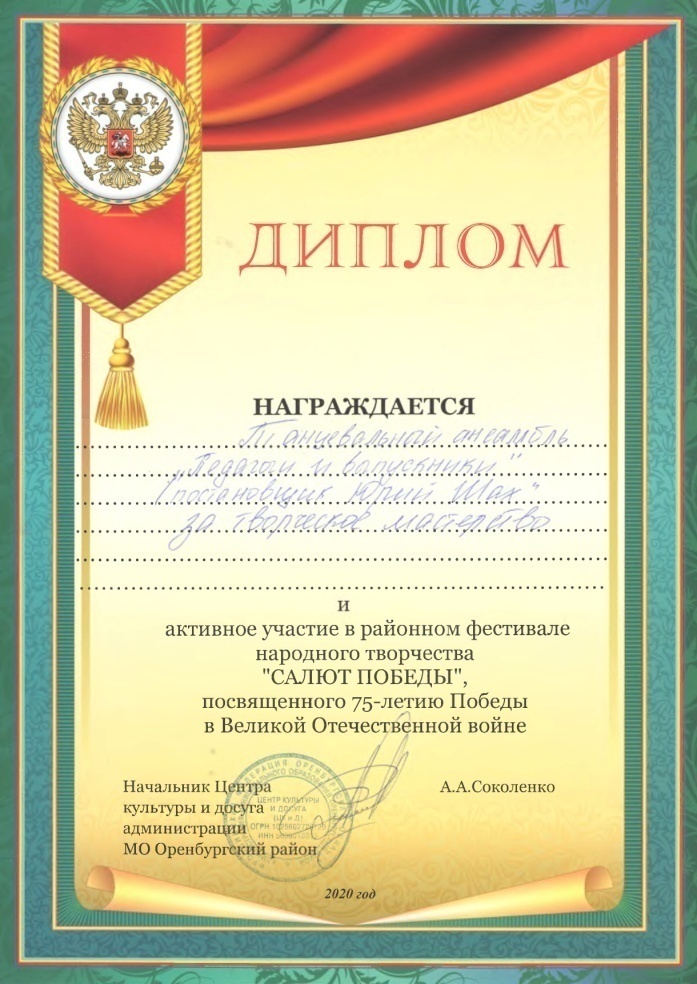 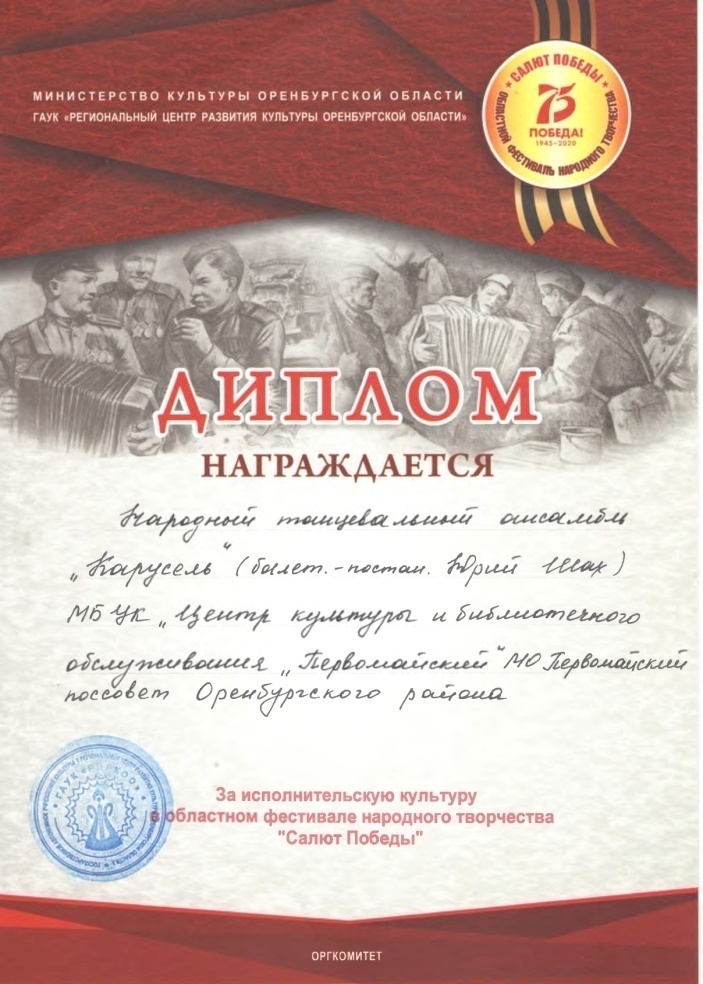 Ансамбль «Карусель» является неоднократным лауреатом, победителем региональных, Всероссийских,  Международных фестивалей, конкурсов детских и юношеских коллективов, что позволяет учащимся в ансамбле реализовывать свои творческие способности.В 2020 мы стали победителями во Всероссийском телевизионном конкурсе «Сельские напевы», организаторами которого были продюсерский центр «Медиа покорение»  совместно с федеральным телевизионным проектом «Синяя птица» ВГТРК «Россия 1», заняв 1 место. 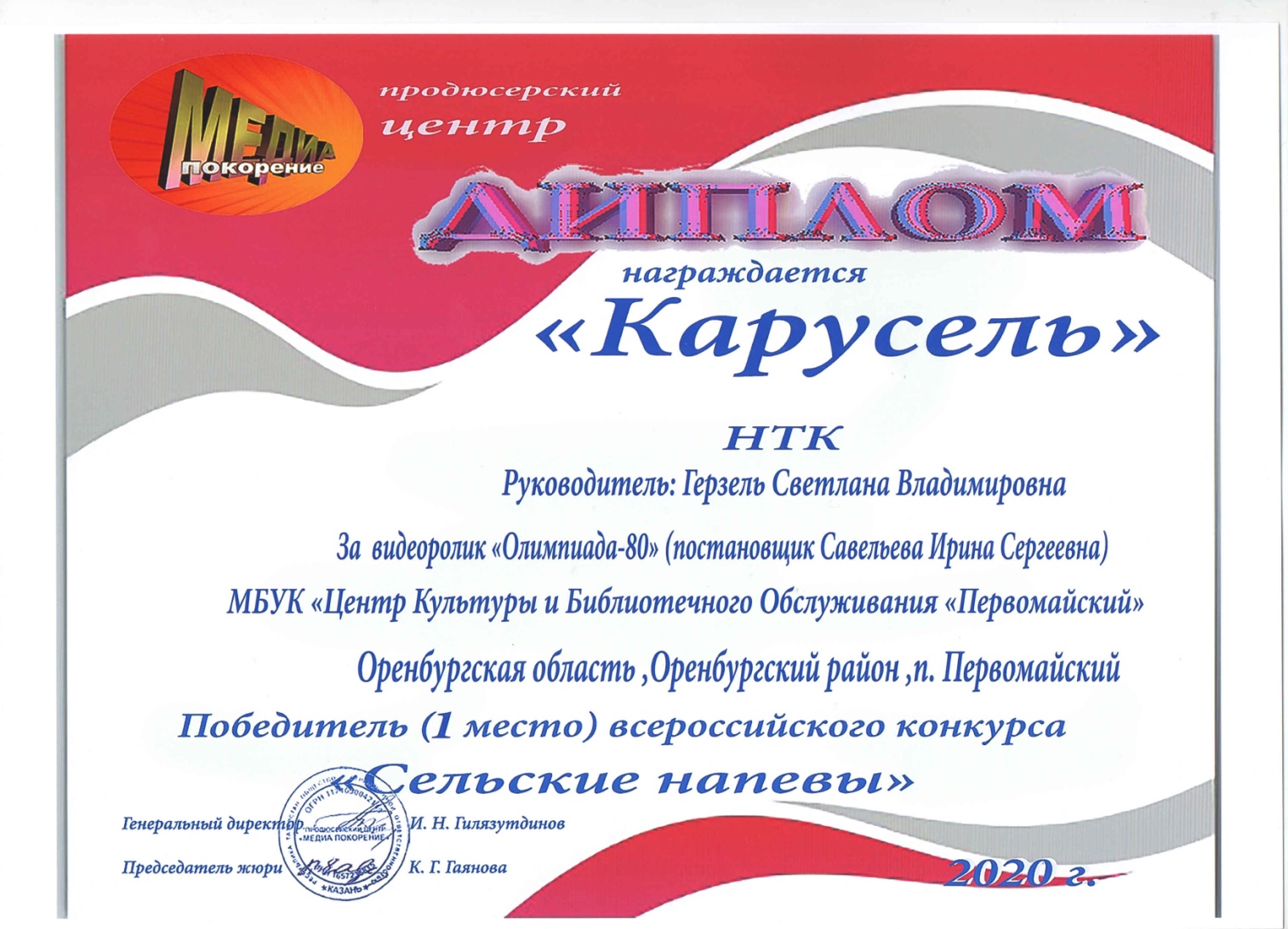 На открытом городском конкурсе детского и юношеского творчества  «Премьера -2020», наш коллектив стал лауреатами I и II степени, в номинациях: современная хореография, народно-стилизованный танец, современный танец. 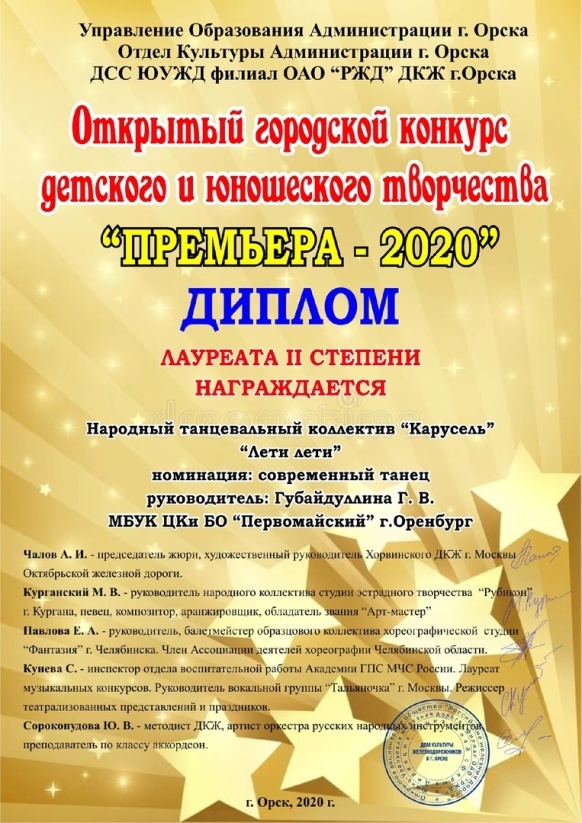 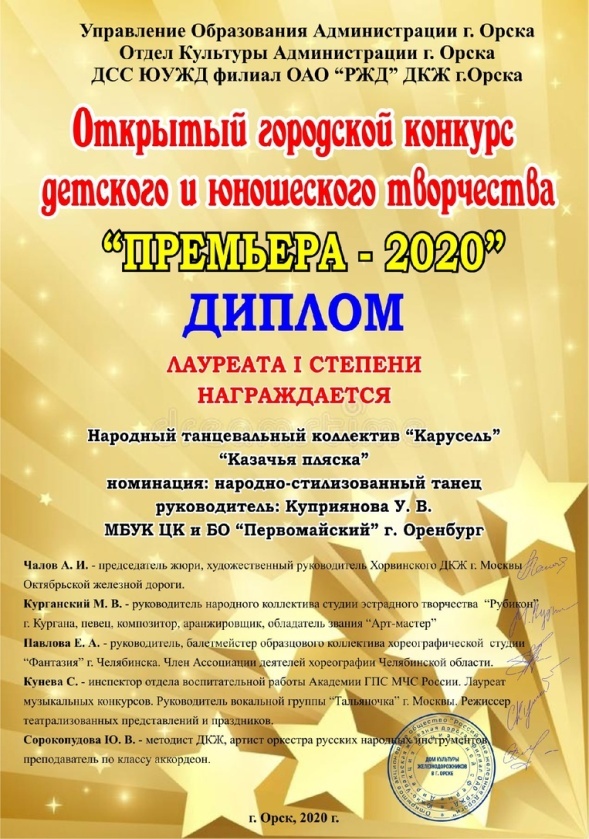 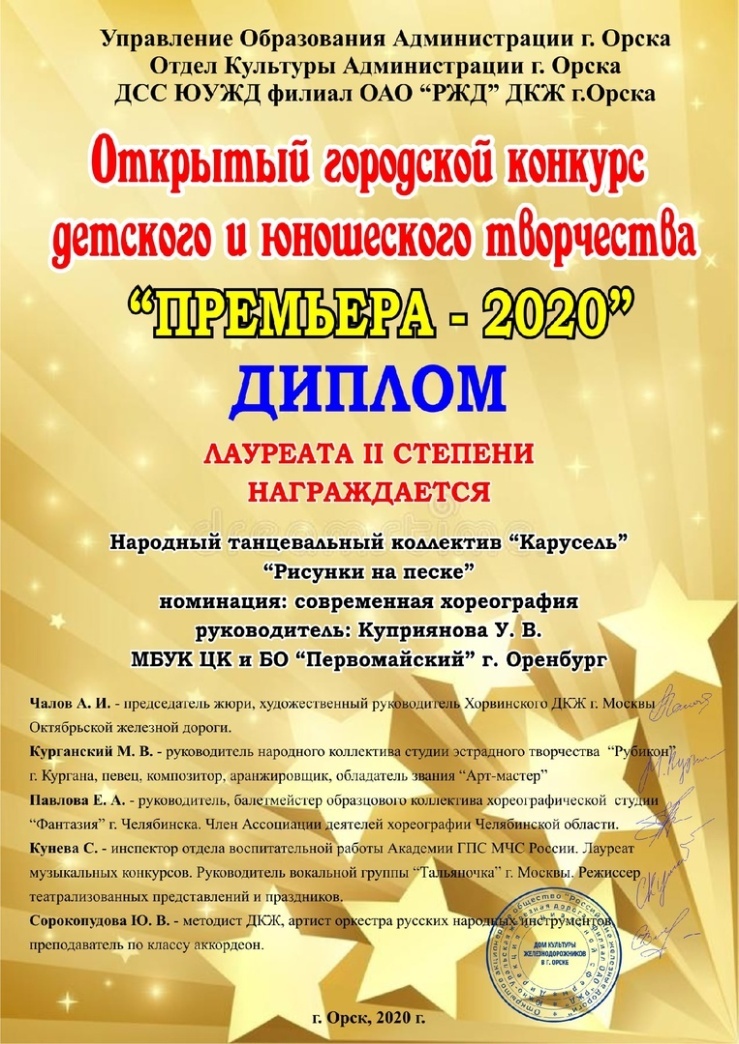 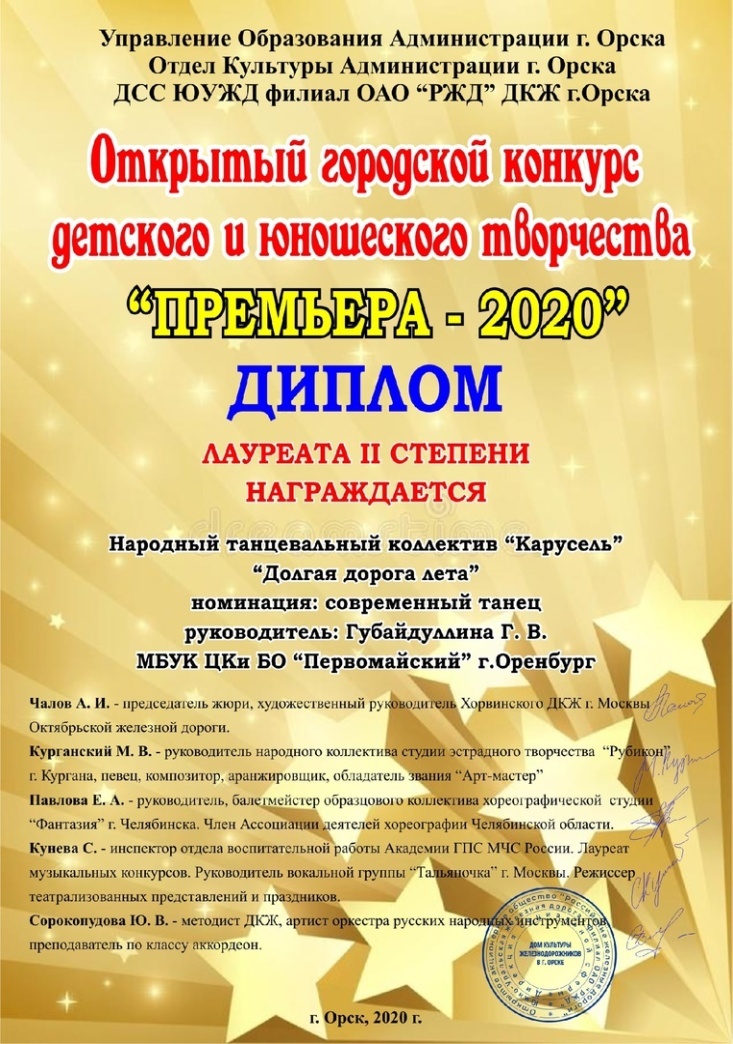 Успех приходит в те коллективы, в которых все вместе: педагог, дети и родители. Родители - движущаяся сила народного танцевального ансамбля «Карусель», благодаря тесному и доверительному сотрудничеству происходит пополнение творческой базы, они выступают вместе с педагогом разработчиками костюмов и реквизита, они сопровождают на различные концерты, конкурсы, фестивали и т.д.В большой творческой работе дети начинают понимать, что ансамбль – это искусство коллективное, где все зависят друг от друга, где каждый день – экзамен на мастерство и на коллективную ответственность за порученное дело.Руководитель                      							Герзель С.В.народного танцевального ансамбля «Карусель»       Время неумолимо, в 2020 году исполнилось 75 лет со дня Победы советского народа в Великой Отечественной войне. Именно этот год Указом Президента Российской Федерации установлен годом Памяти и Славы. Происходит смена поколений, но наша память должна оставаться неизменной, как и отношение к этим событиям. Пока мы помним – живы, живы не только физически, а духовно, нравственно. Память – наша история, наши корни, подвиги дедов и всего народа, память о боли и страдании, которое приносит война. Помня, мы постараемся сделать все возможное, чтобы такое не повторилось.  	Воспитывать в детях патриотизм и любовь к Родине необходимо с раннего возраста, когда формируется будущая личность. Воспитание такое основывается на приобщении к истории, культуре, традициям своего народа, страны. События 1941-1945 годов, важная составляющая в этом педагогическом процессе. Раскрыть ее в доступной пониманию детей форме в нашем коллективе помогает активное участие в праздновании ВСЕНАРОДНОГО ПРАЗДНИКА! 	Одним из ярких подтверждений, активной позиции нашего коллектива к юбилейной дате в ознаменования Победы, стало участия областной фестиваль народного творчества «Обильный край, благословенный».	В память о тех, кто сражался за Родину, в память о воинах- освободителяхбыла организована концертная программа, получившая тонкое название "Последний шаг перед Победой!",  явилась итогом многомесячной работы нашего коллектива. 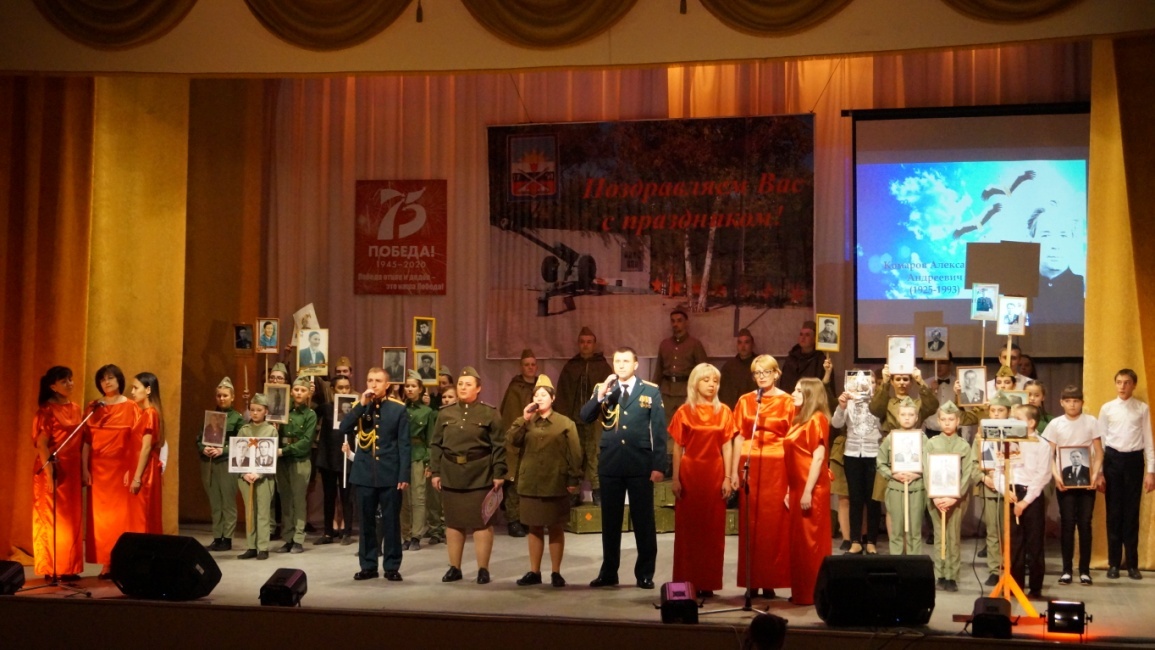 	В программе были исполнены хореографические композиции которые передали всю атмосферу военного времени, танец «Смуглянка», «Перышко», «Военное попурри».	Настоящий подвиг не имеет возраста. Дети войны были обычными детьми, вот только взгляд у них был не детский, наполненный болью от потери близких и родных. Но каждый шаг к Победе был оплачен самой дорогой ценой - ценой жизни тысяч юных сердец. Именно эта трогательная тема была выражена в хореографической постановке «Долгая дорога лета».Отличной завершающей точкой стала танцевальная композиция «Победа», где дух советского народа, его сплоченность и волю было подчеркнуто выносом красного знамени, а так же воспроизведением сброса фашистких знамен.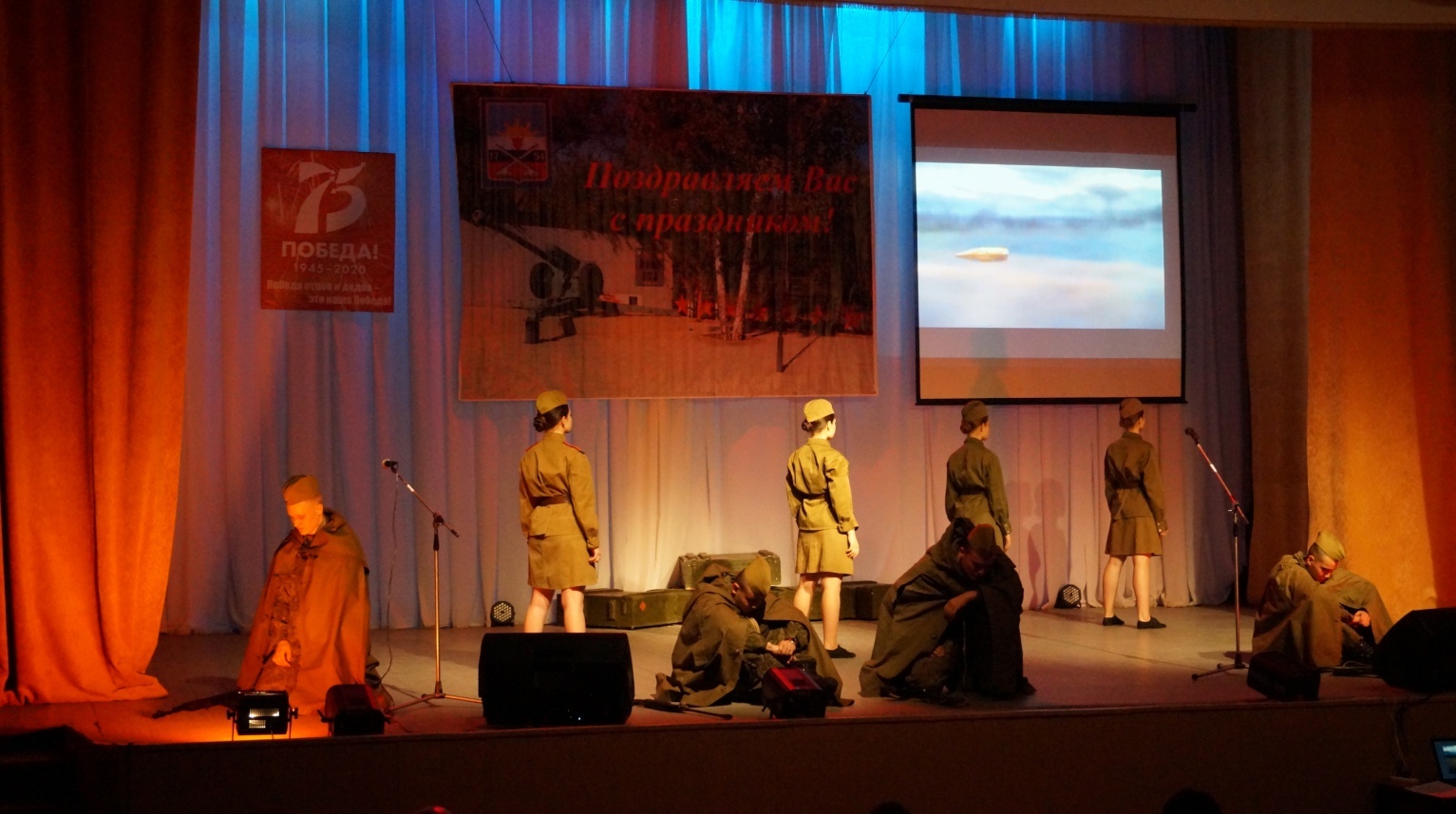 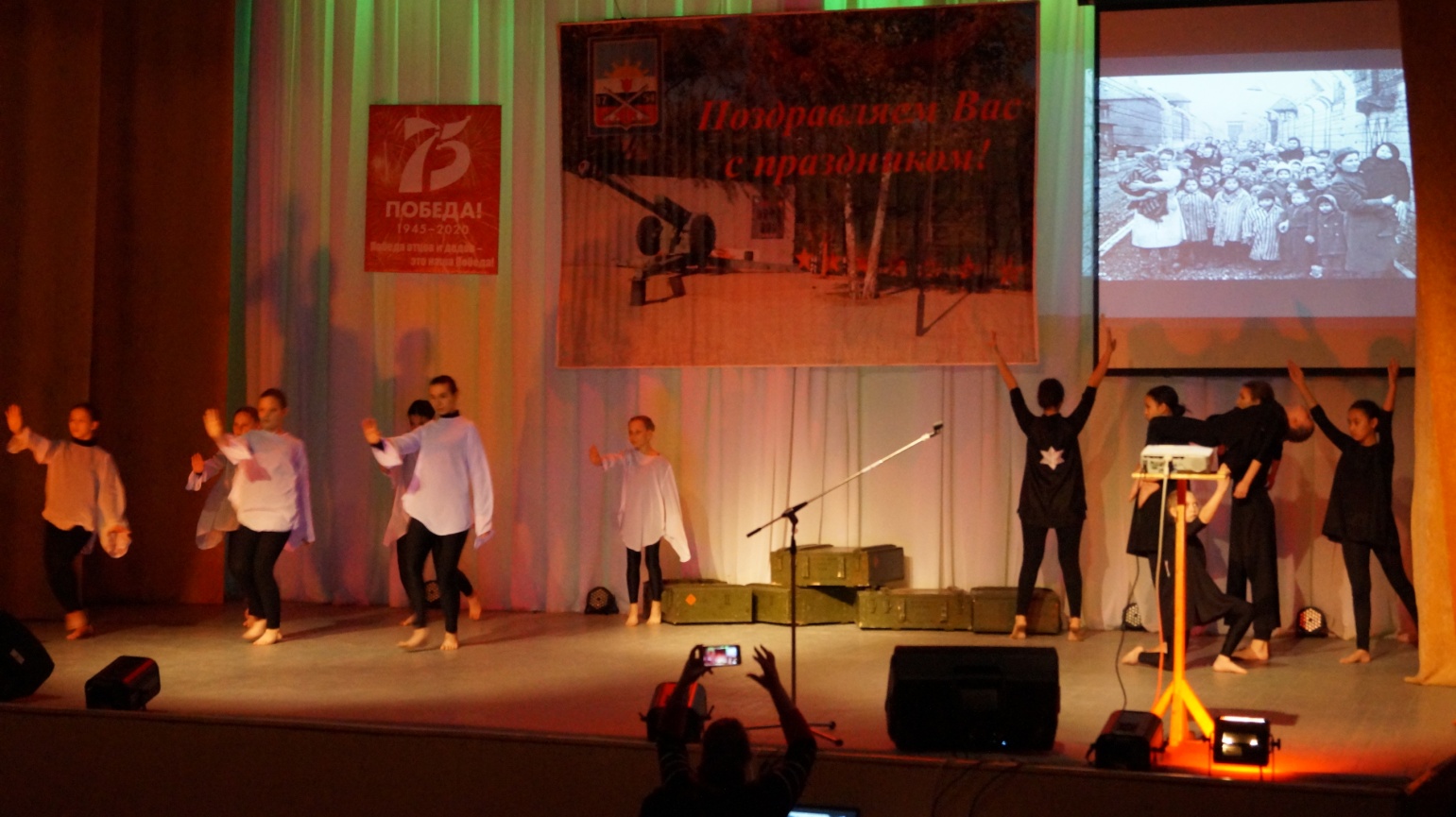 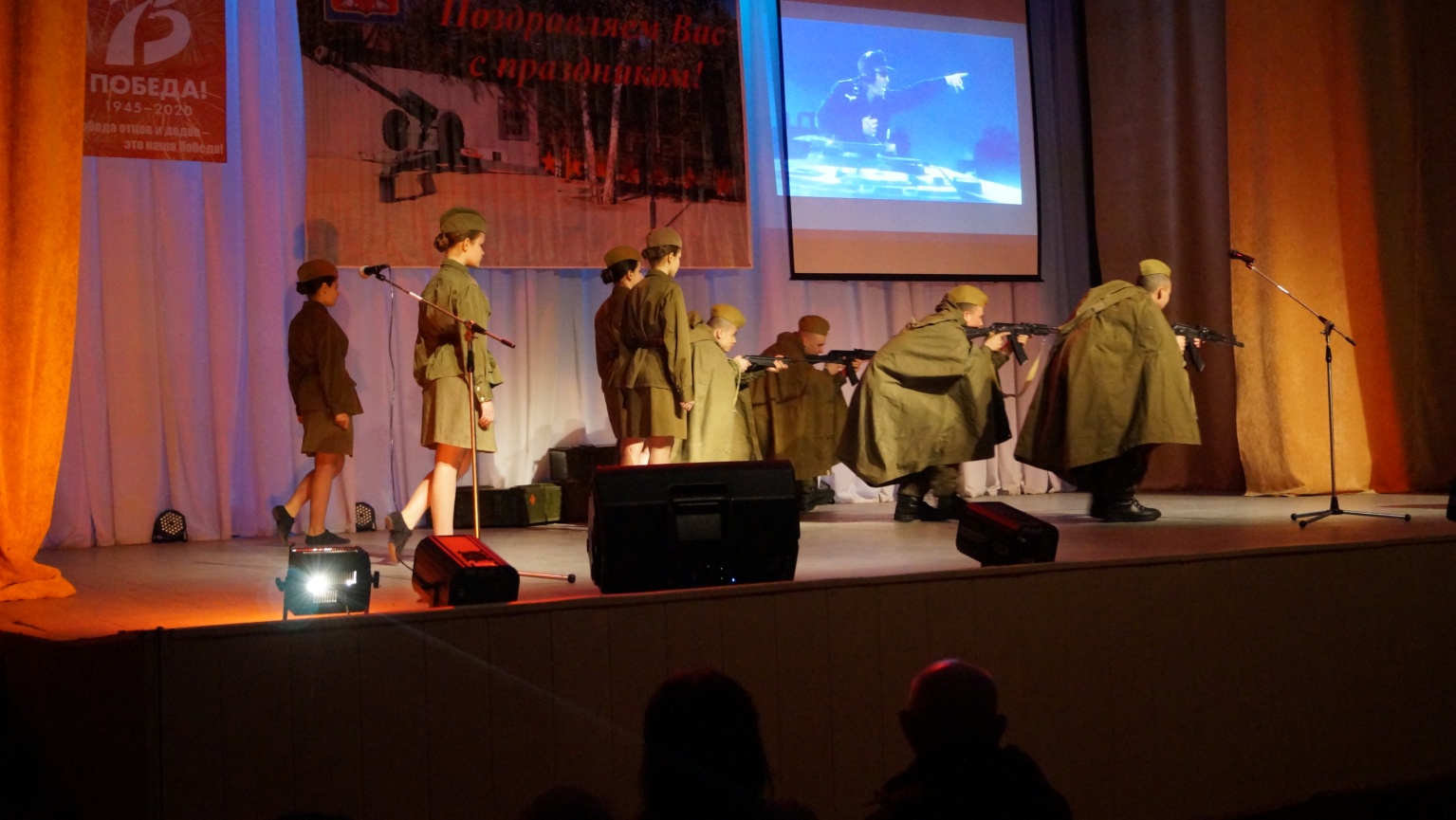 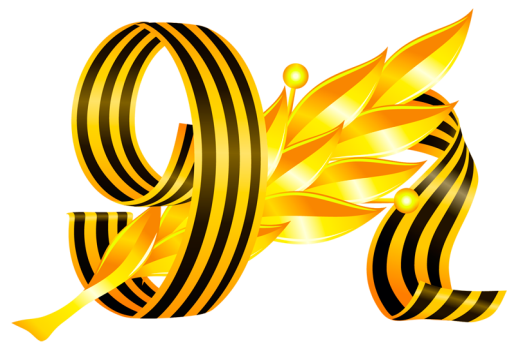 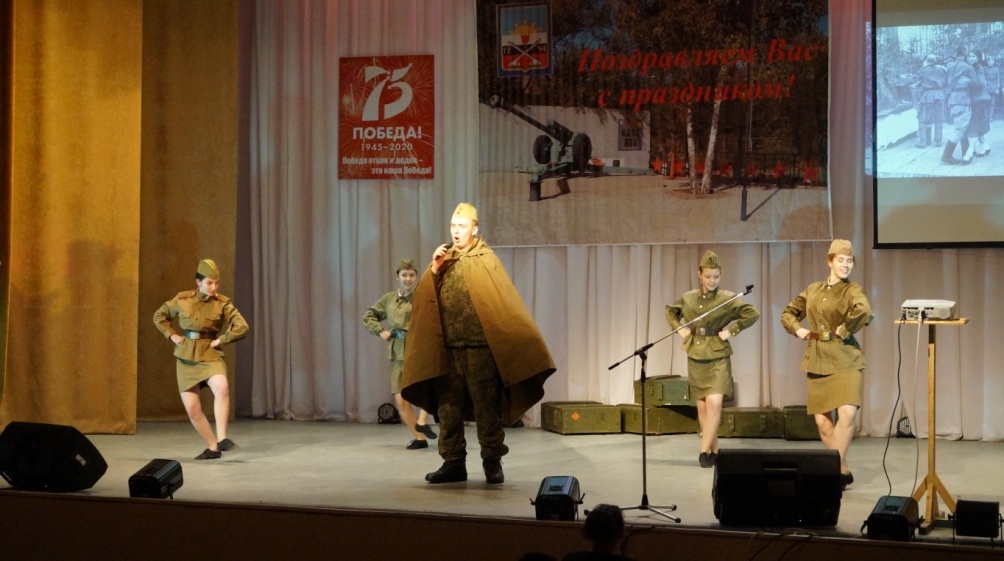 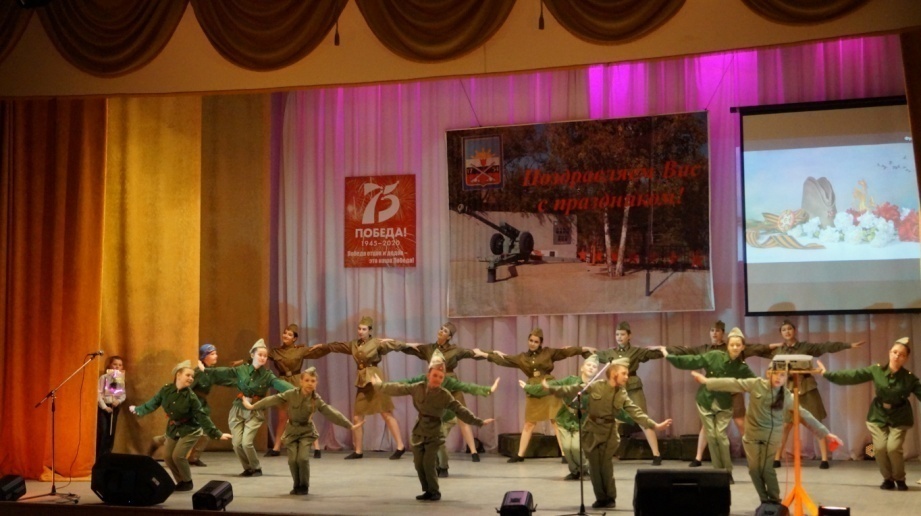 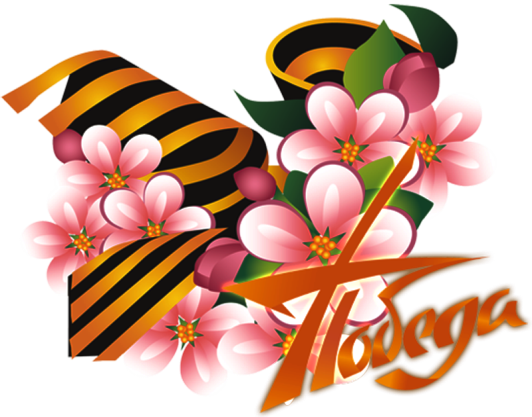 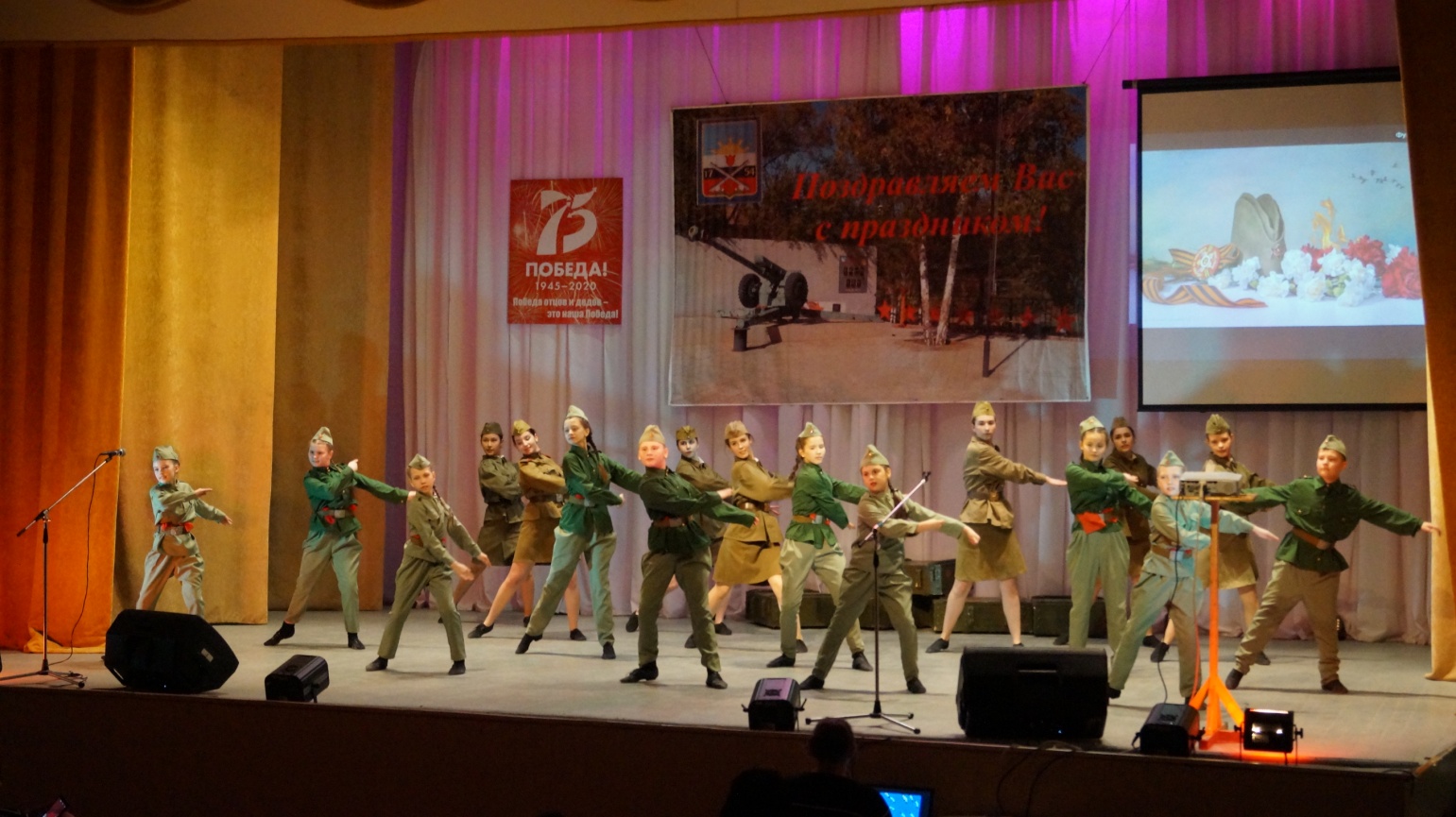 Вот уже традиционно каждый год, в нашей стране каждый проводится акция «Вальс Победы». Связь поколений. Радость движения. Это танцы, которые танцуют все. Это возможность ещё раз с благодарностью вспомнить тех людей, что победили в Великой Отечественной войне. Это достойная встреча праздника Великой Победы! «Вальс Победы» проходил в Оренбуржье уже в шестой раз. Такие акции - красивые, яркие, патриотические - безусловно, нужны. В этой акции участвует подрастающее поколение - потомки тех, кто сражался в Великую Отечественную войну. В городах и селах области в «Вальсе Победы» приняли участие более 40 тыс. всех желающих. Наш коллектив не остается в стороне и принимает в этой акции активное участие. В этом году акция «Вальс Победы» проводилась в формате он-лайн видео и фото флешмобов.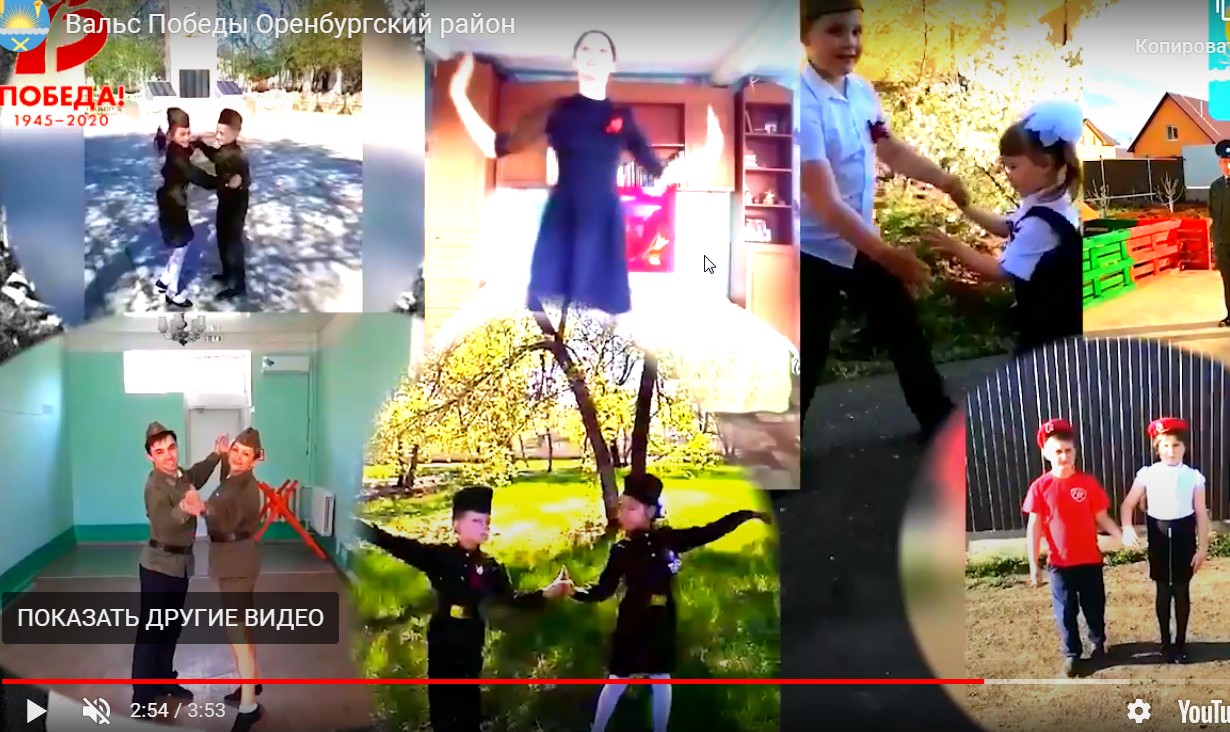 	В праздничный майский день по всей стране проходит акция «Бессмертный полк». Не отстает, уже который год, в стороне и наш коллектив. В этом году по сложившимся причинам, связанным с коронавирусной обстановкой, данное мероприятие перешло в онлайн формат. Мы с уважением приняли участие акции «Бессмертный полк в родном окошке». 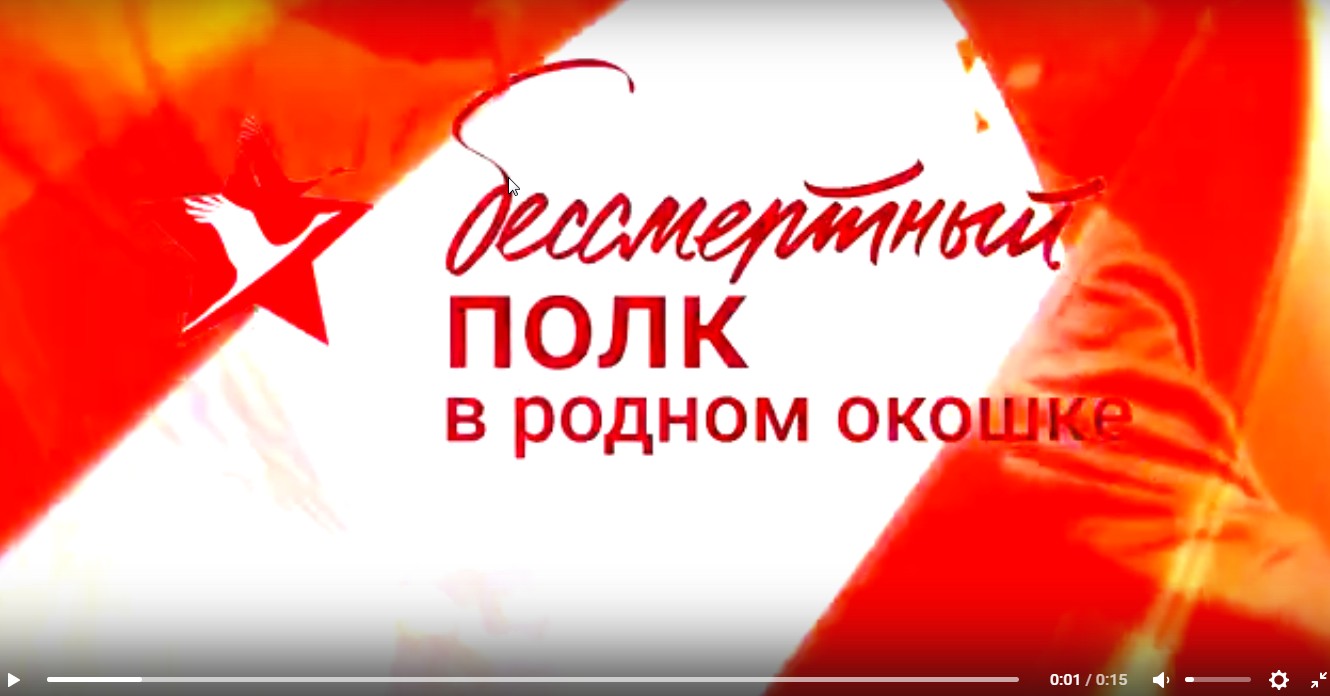 	Концертная программа к празднику Дня защитника Отечества, была так же тесно связана с юбилейной датой 75 лет Победы в Великой Отечественной войне. 	История не пишется с чистого листа, новая армия впитала в себя победный дух и славные традиции многих героев нашего славного военного прошлого. Не имеет власти над величием всего, что пережил наш народ в Великую Отечественную войну. День защитников Отечества – праздник всенародный. Это повод поздравить всех ныне живущих воинов и почтить память героев различных сражений: прошлых и настоящих.  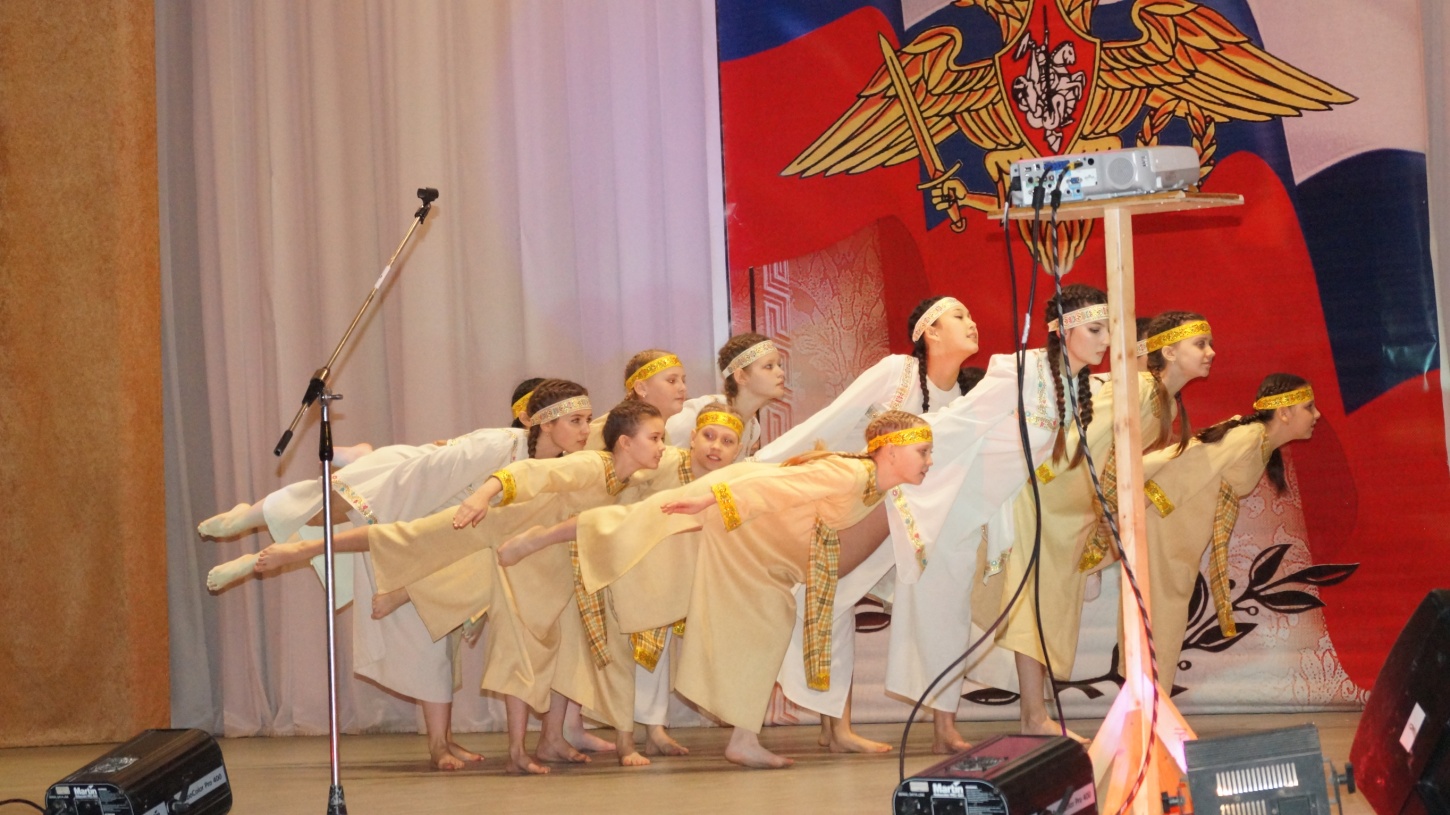 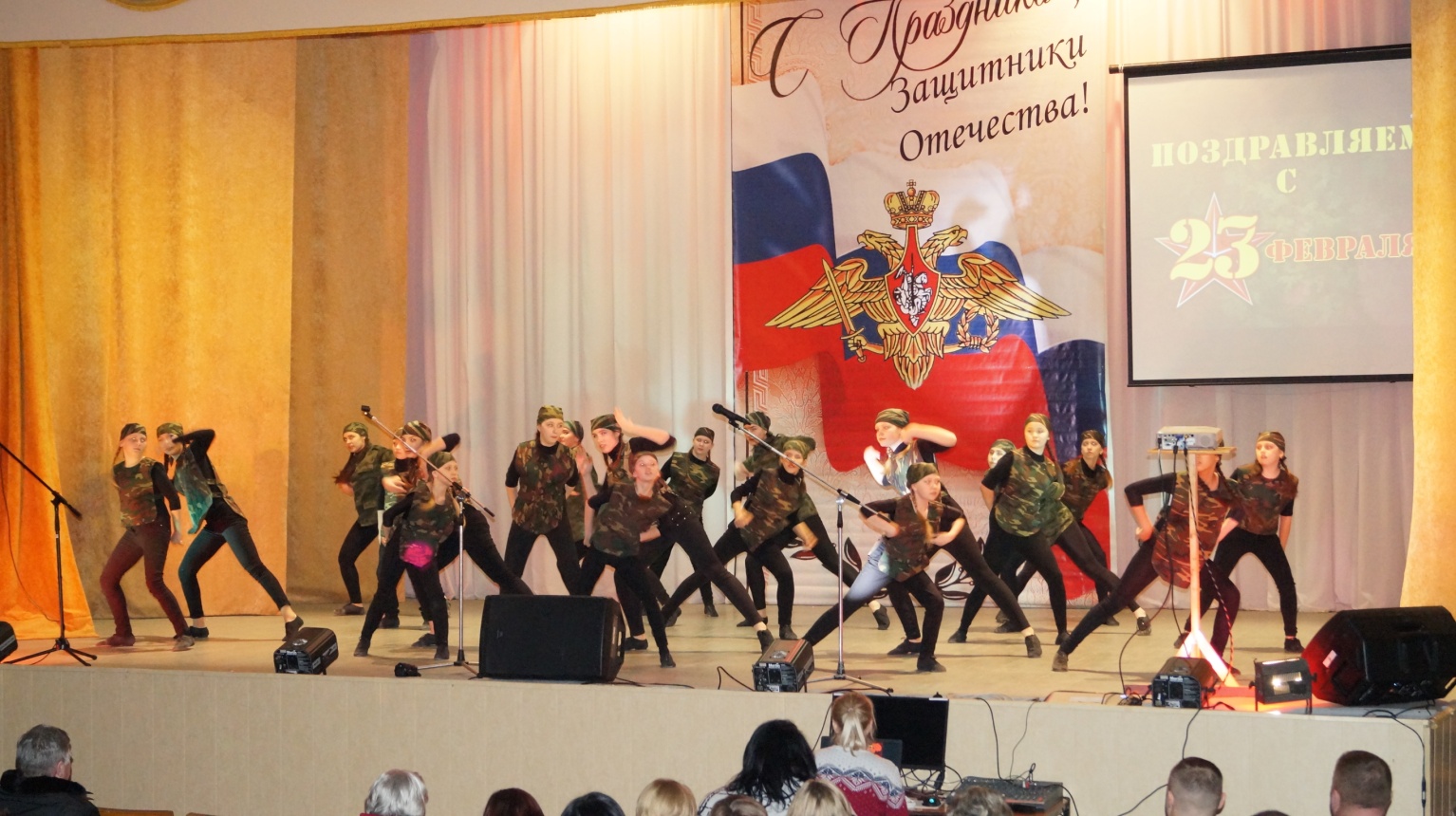 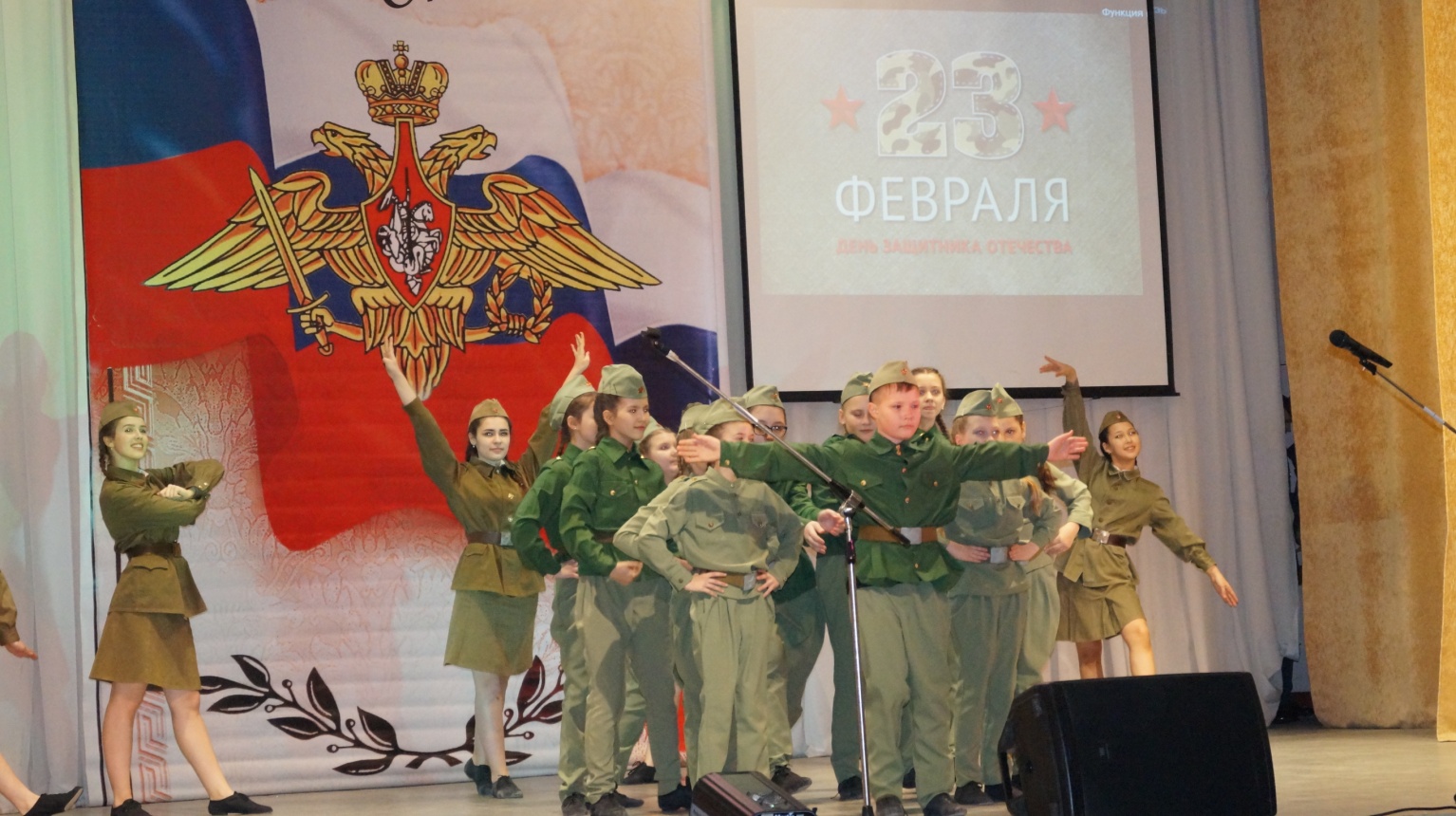 	2020 год стал так же юбилейным в спортивной теме 40 лет Олимпиаде в Москве, праздновался параллельно с Днем физкультурника. Была проведена неделя физкульт - зарядки для всех поколений, которую так же подготовил наш коллектив . Так е мы смогли повторить в менее торжественном формате, тот самый трогательный момент, когда Олимпийский мишка взмыл над стадионом под песню Александры Пахмутовой и Николая Добронравова "До свидания, Москва". Это было 40 лет назад - после церемонии закрытия московской Олимпиады. Растроганный народ на трибунах плакал, провожая Мишку в московское небо на закрытии.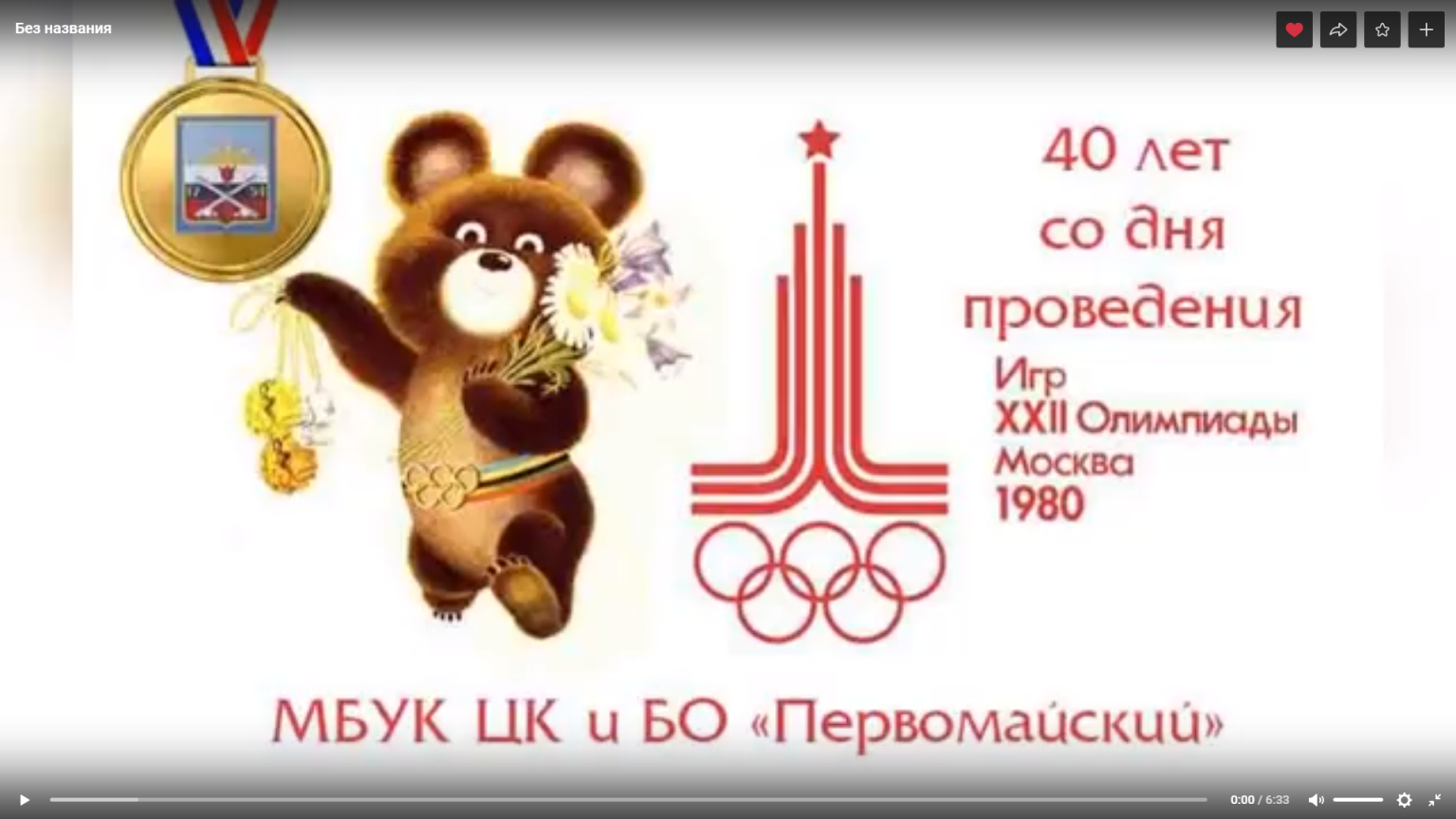 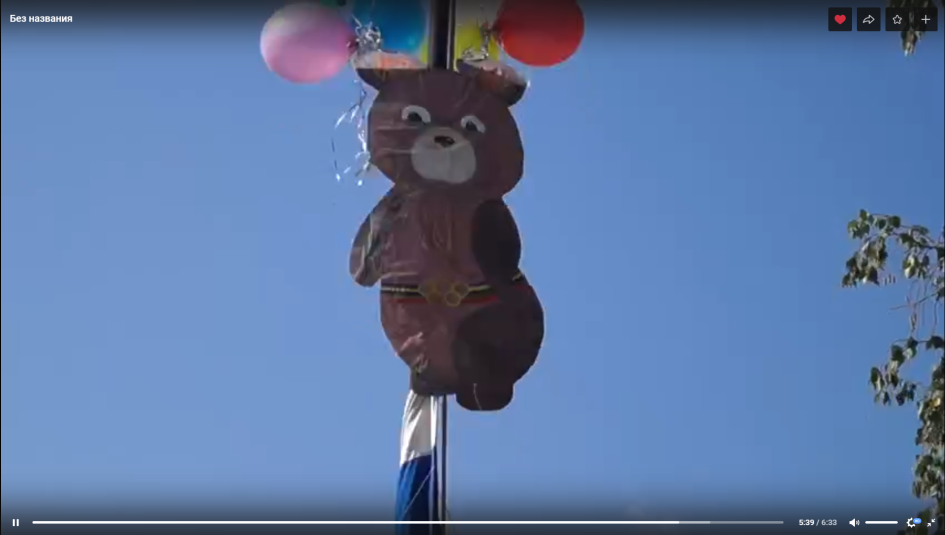 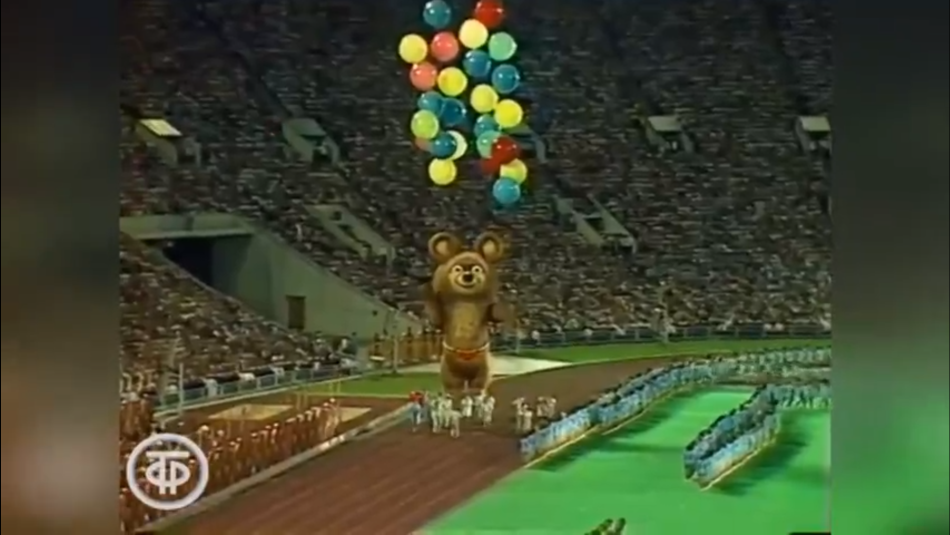 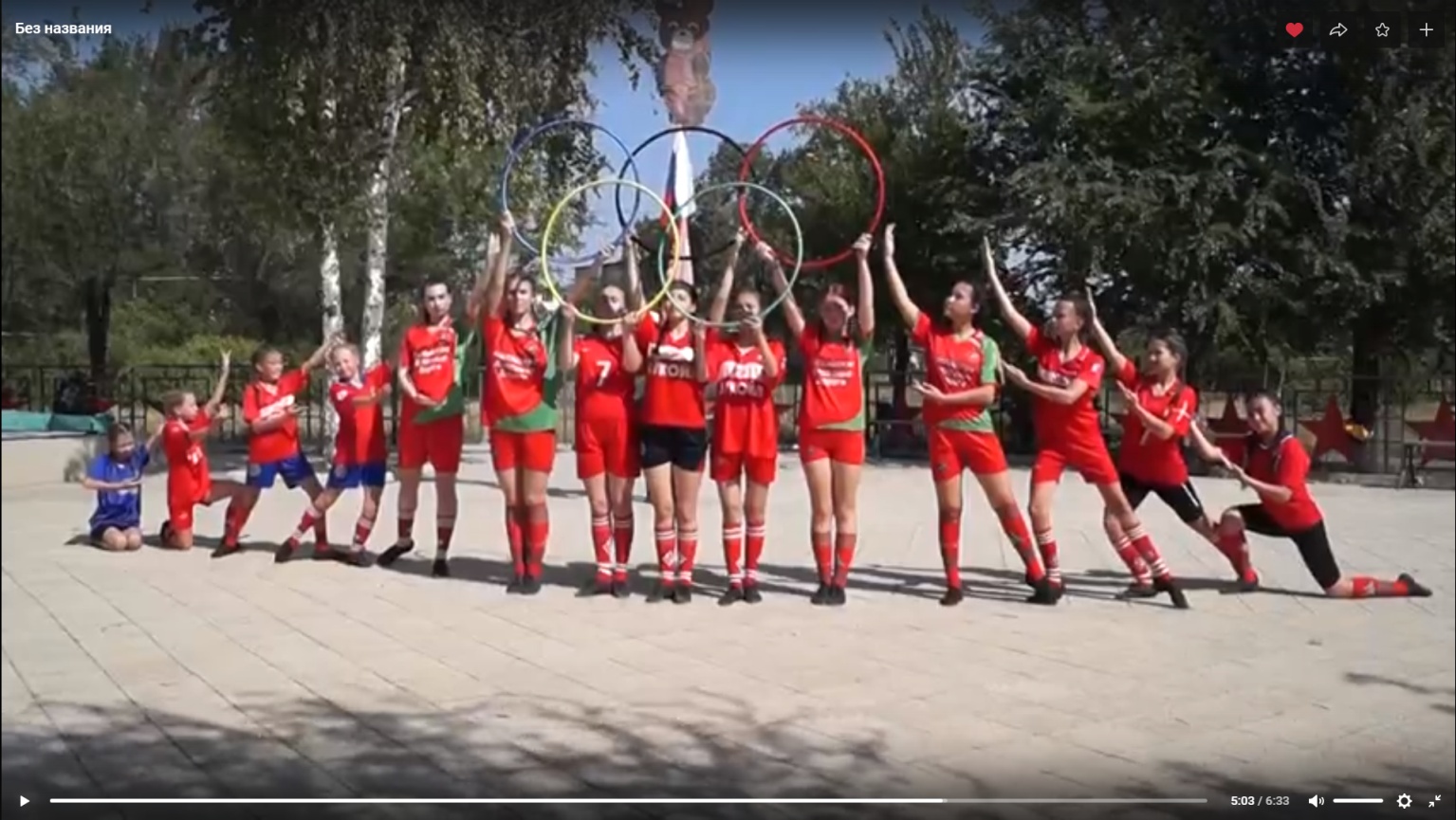 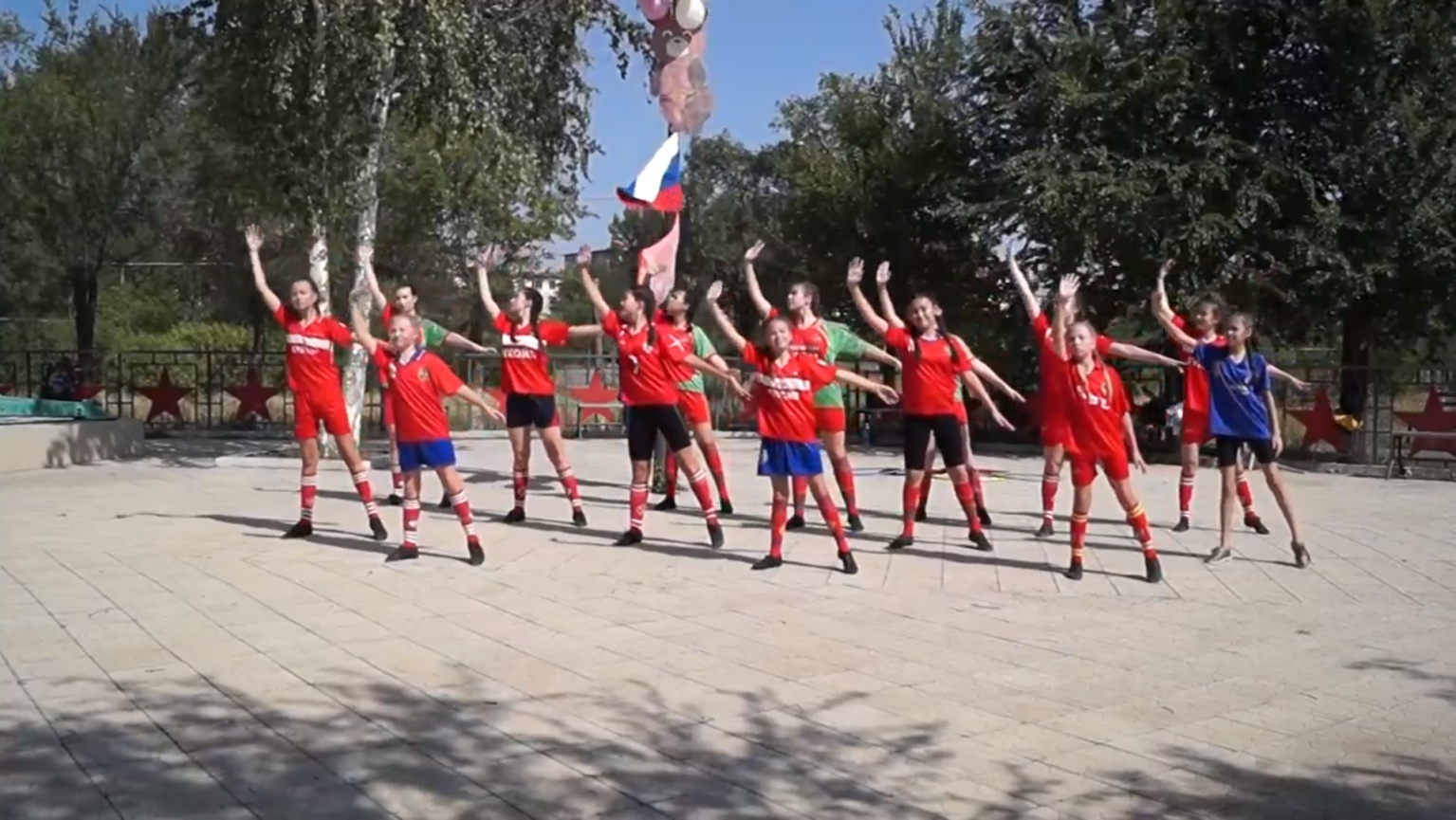 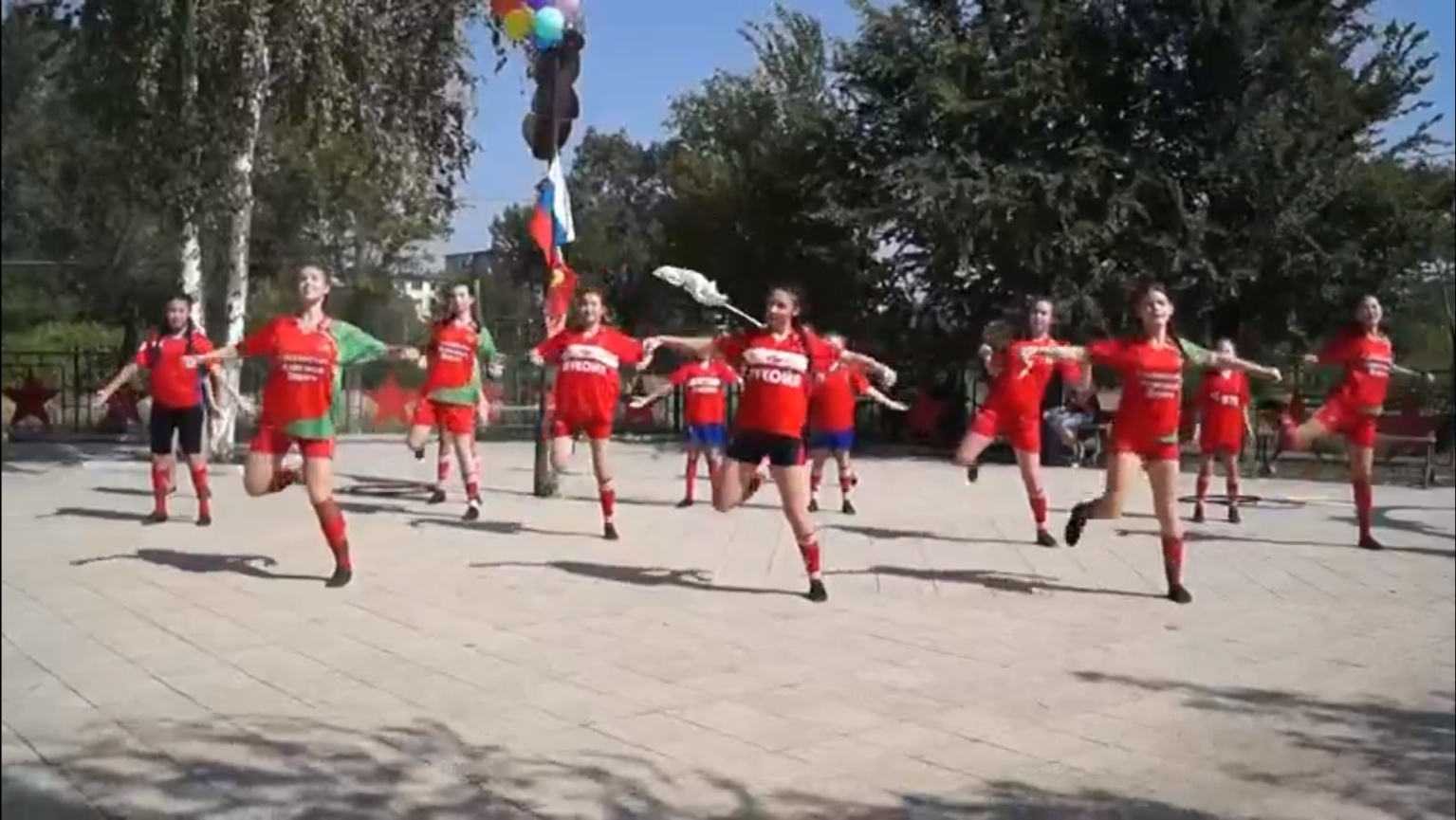 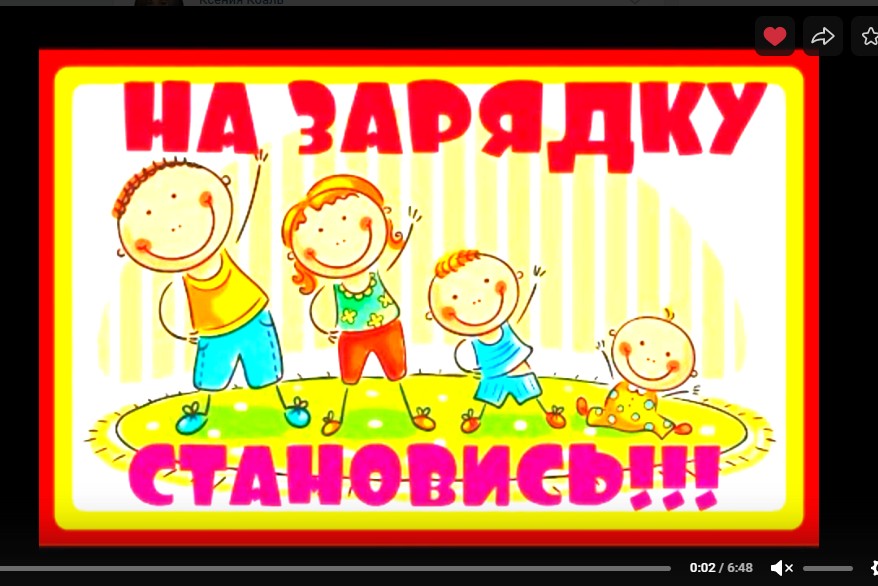 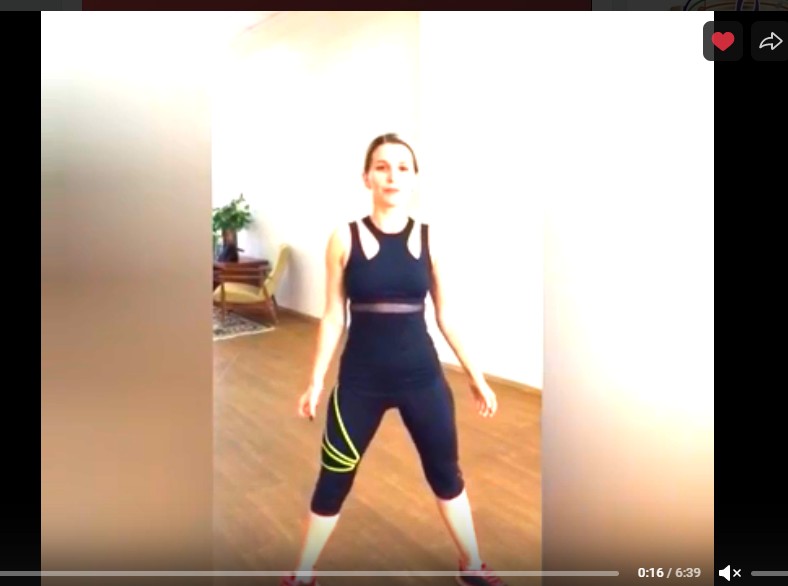 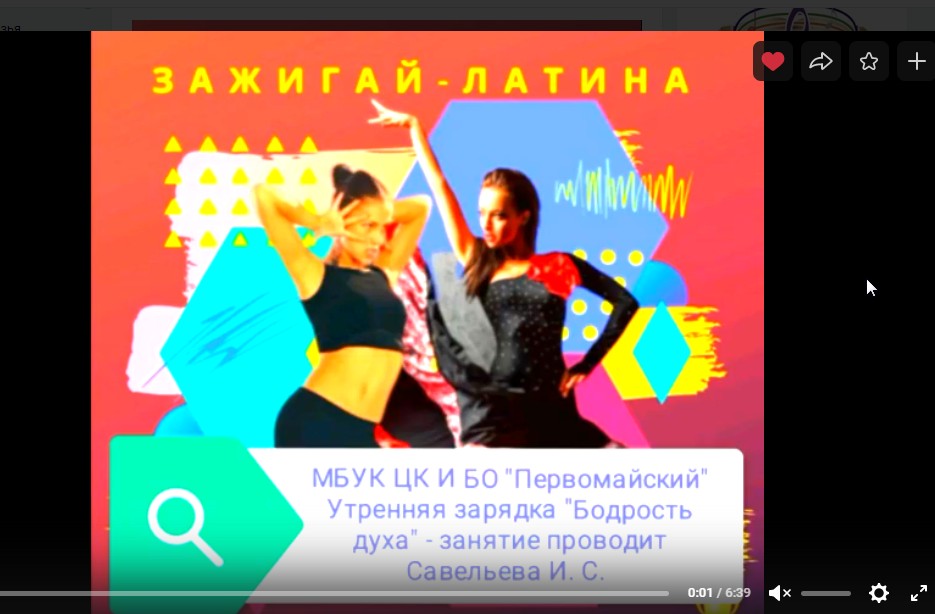 	Интересная программа была нами представлена на праздничном мероприятии, посвященному Международному женскому дню 8 марта,  с большой частью исполнения танцев нашего коллектива. С первых минут концерта сложилась, добрая и восторженная атмосфера и зал наполнился праздничным настроением. Во время концертной программы проводилось награждение женщин нашего поселка, в разных номинациях. После каждого награждения наш коллектив поздравлял женщин с праздником, танцевальными и интересными номерами. 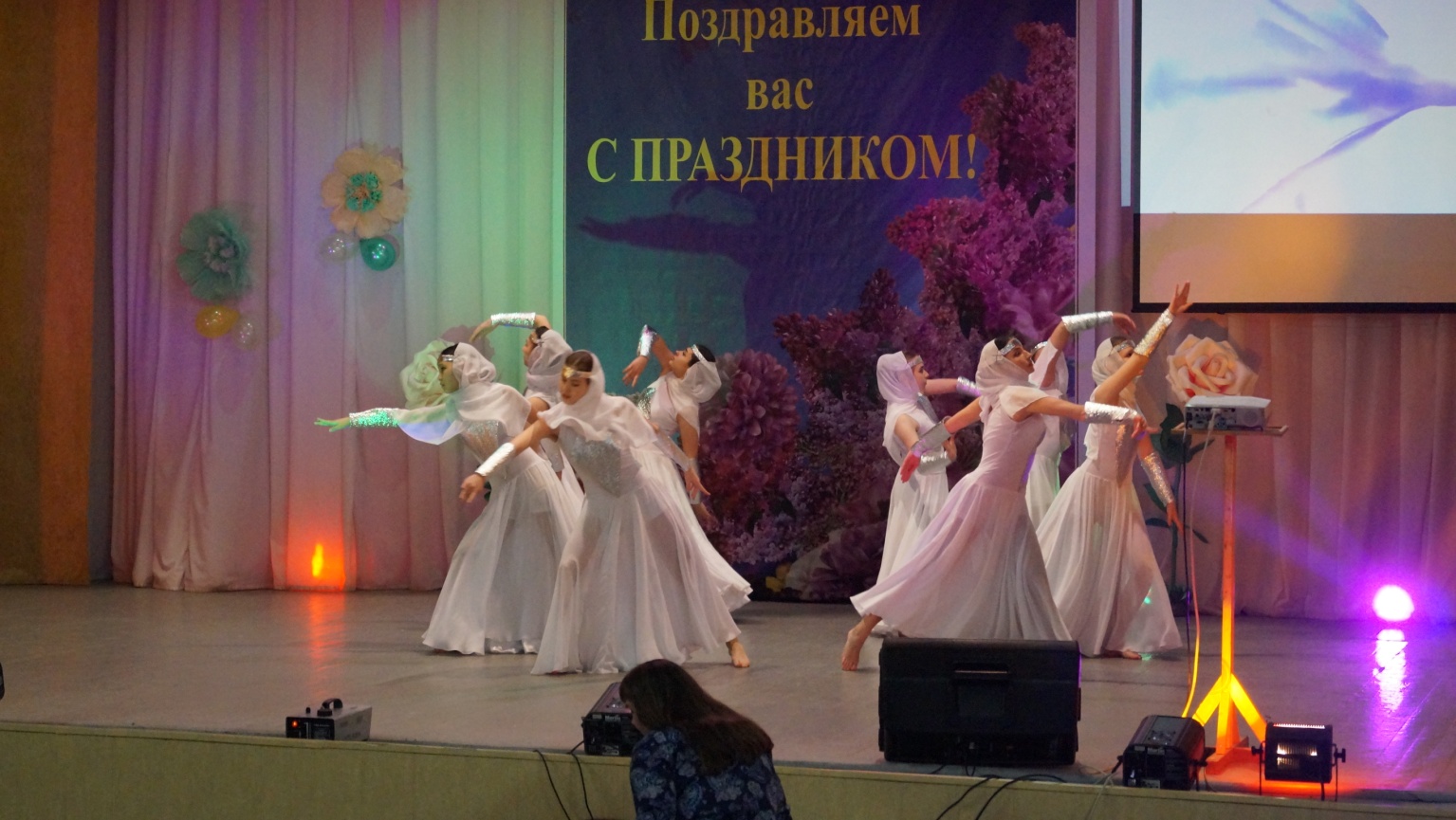 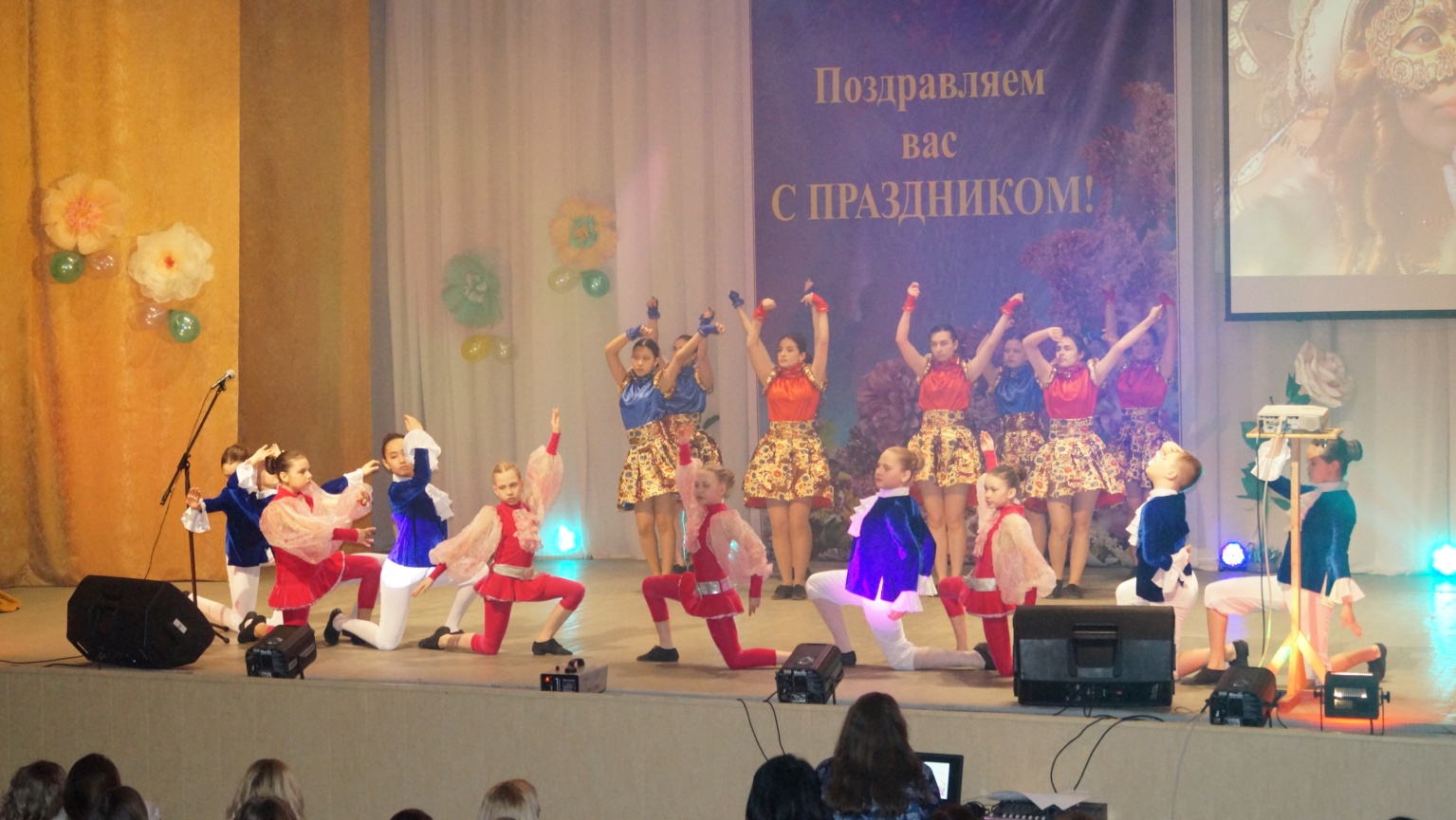 Активную позицию наш коллектив занимает в участии народных праздников. Одним из них является народное гуляние «Масленица», которой по традиции проводится на центральной площади нашего поселка. В этом мероприятии так же принимают участие коллективы поселка, с которыми на протяжении репетиционных дней, работал наш коллектив. На празднике мы развлекали людей конкурсами с призами, хореографическими зарисовками, хороводами и разноплановыми играми. Ну и какая же Масленица, без блинов и тут наш коллектив оказался на достойном уровне во время исполнения номера, наш коллектив вех присутствующих угощал вкусными масленичными блинами.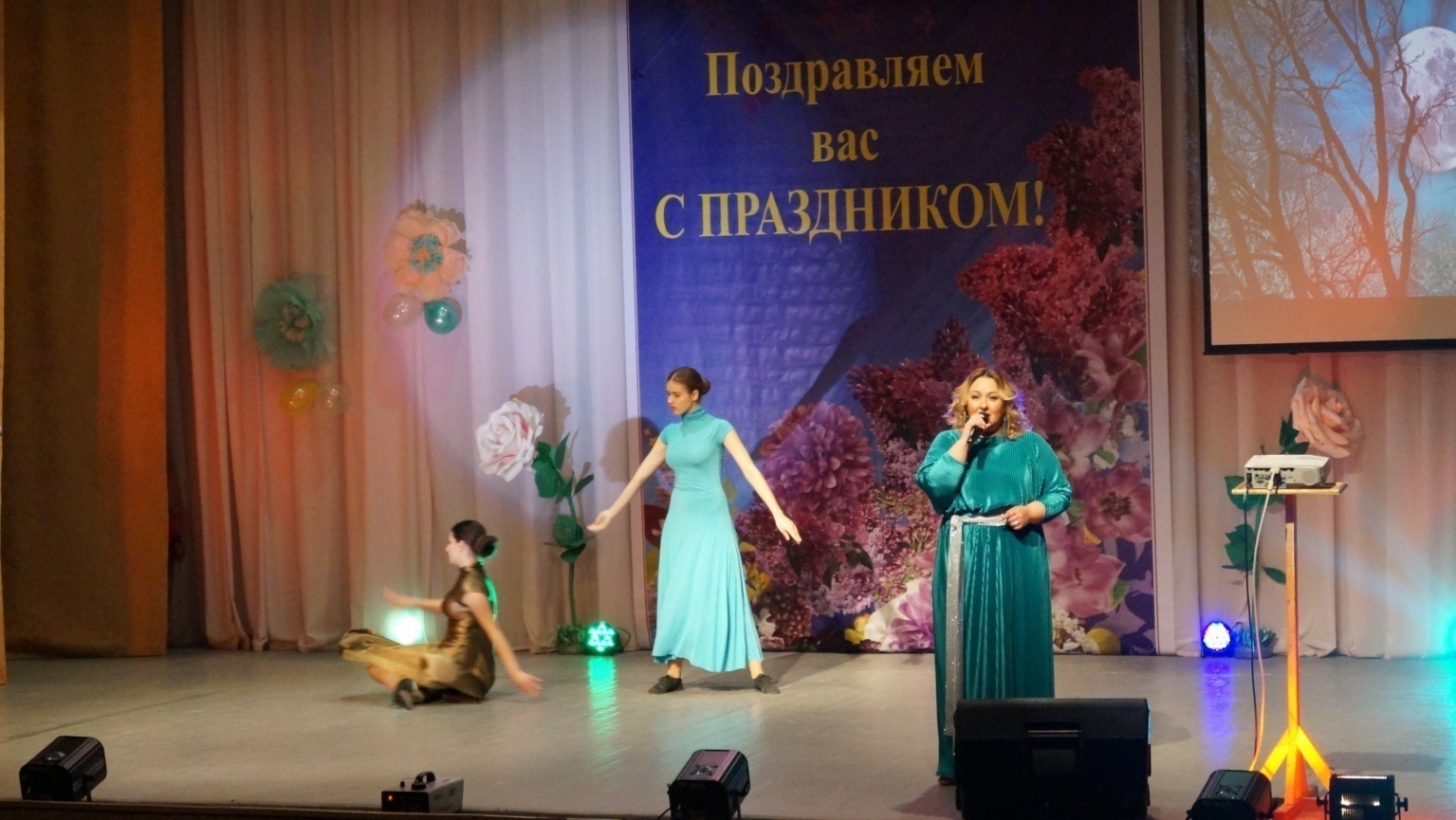 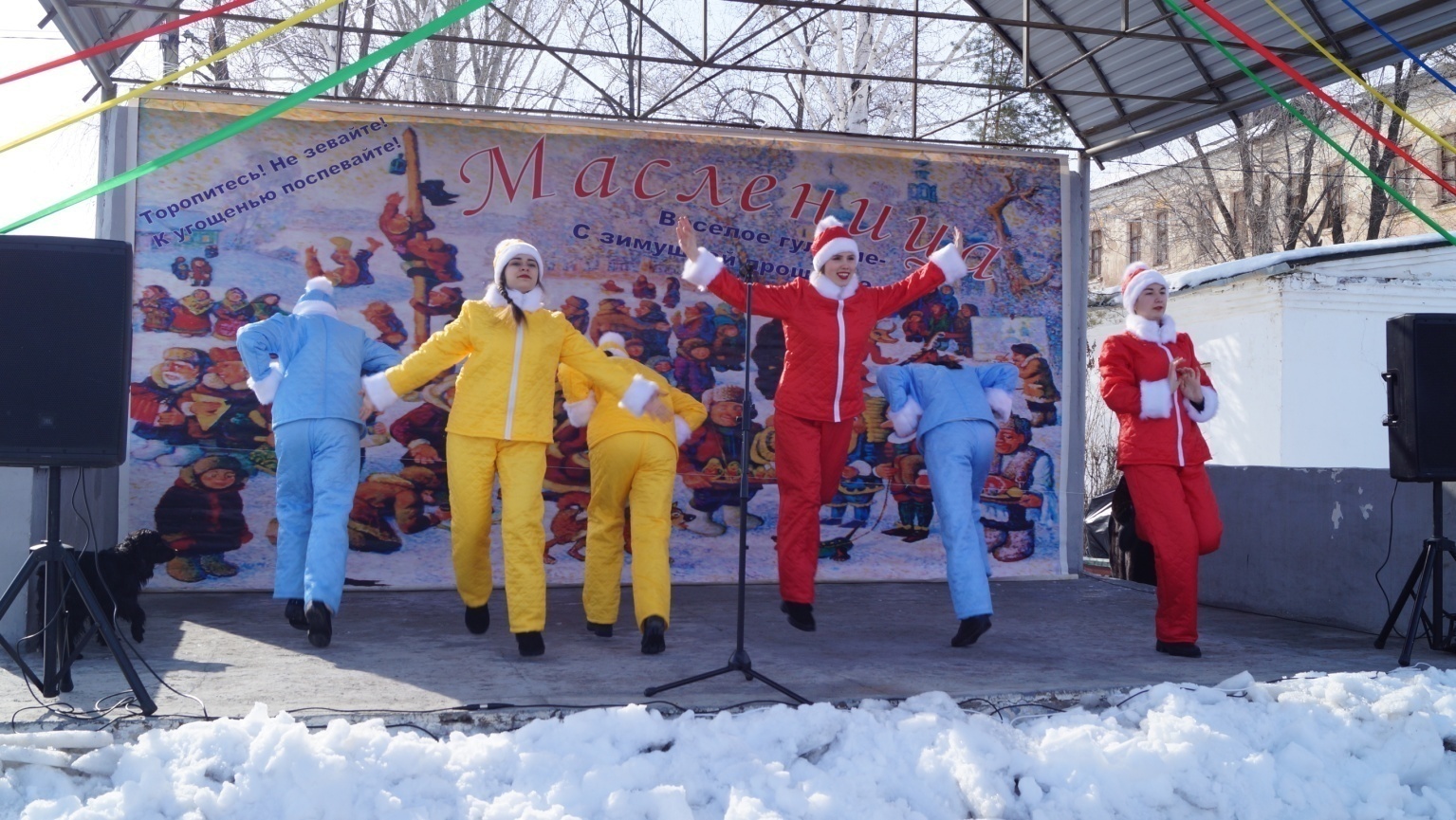 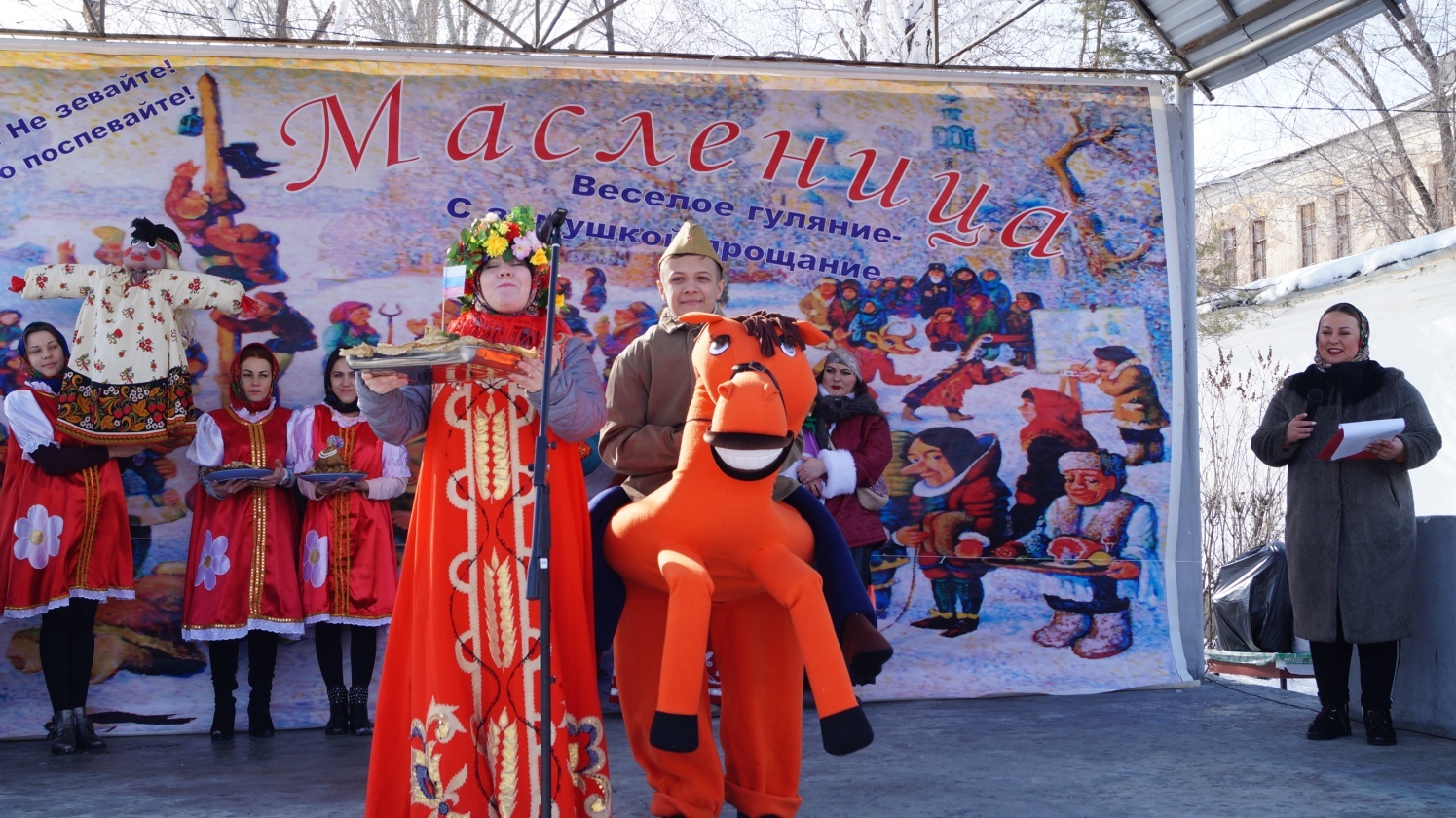 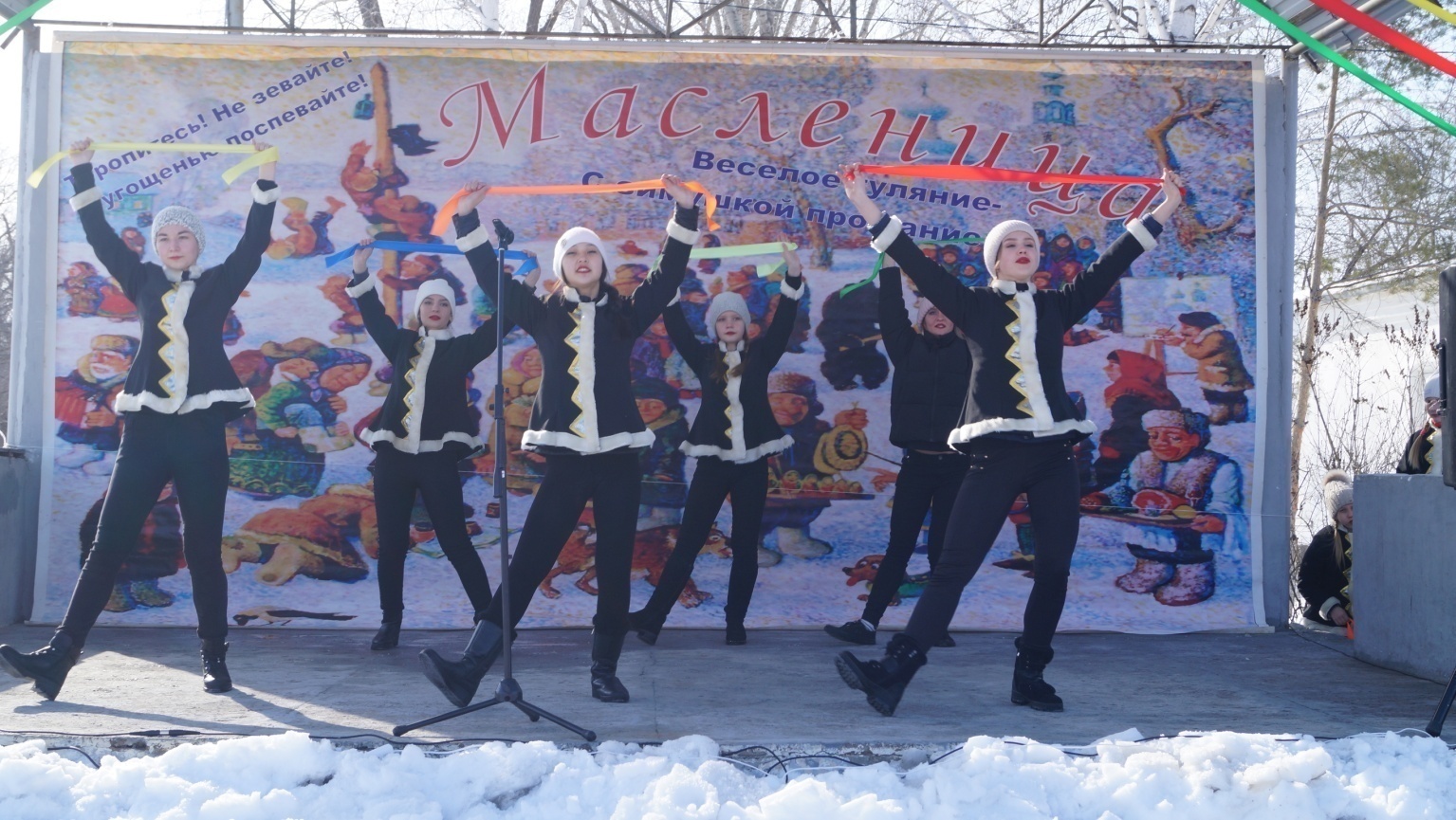 	Неотъемлемой частью в жизни нашего коллектива, стали так же календарные праздники, такие как День детства.	1 июня в формате онлайн прошло мероприятие посвященное Дню детства. Педагогами нашего коллектива был подготовлен флешмоб «Танцуем все!», который мог повторить дома каждый даже в условиях самоизоляции. 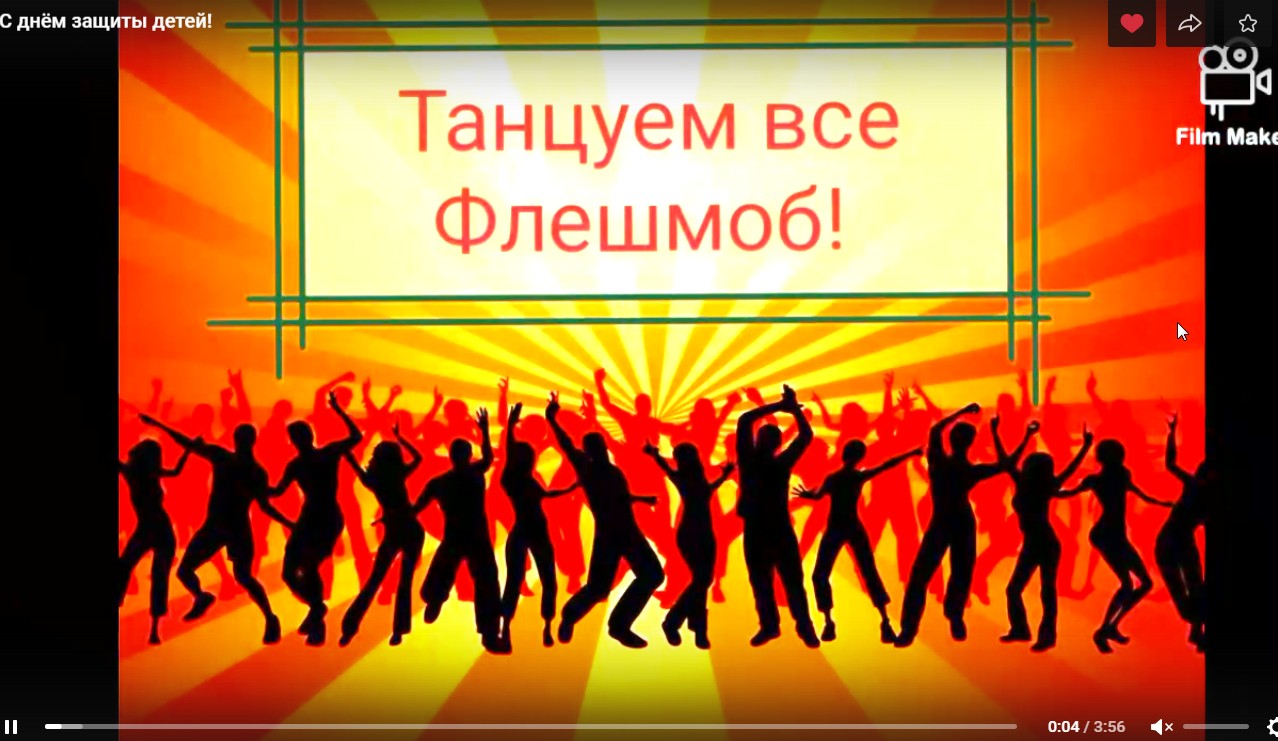 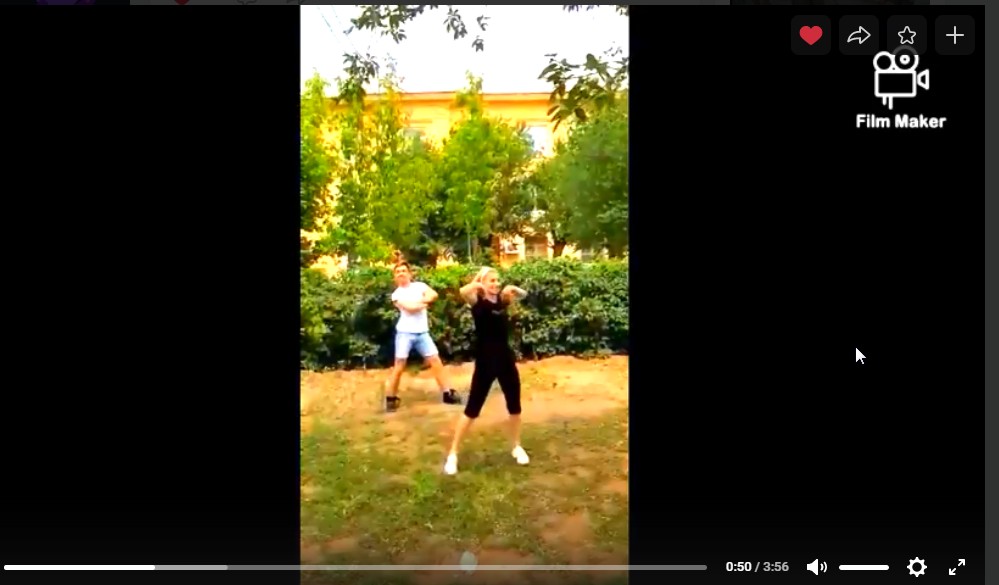 В этом году, не смотря на ограничения, нам все-таки удалось поздравить людей почетного возраста с Международным днем пожилого человека, устроив мини-концерт «От сердца к сердцу» в онлайн формате, с соблюдением всех норм.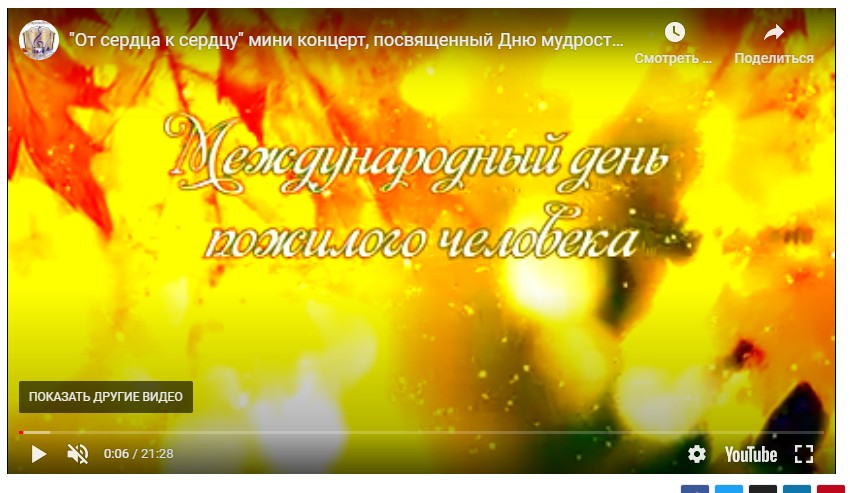 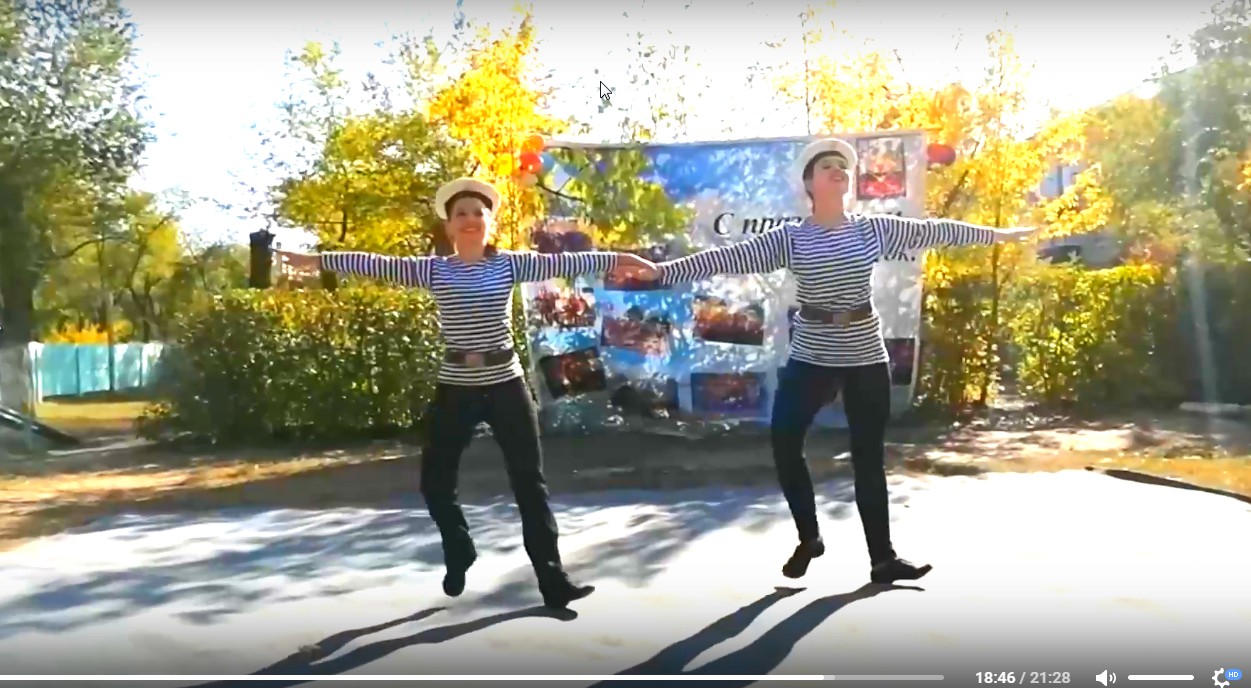 	В ноябре мы отмечаем замечательный праздник, в подготовке которого наши воспитанники участвуют с особенным трепетом. Этот праздник празднует весь мир, а название ему -  День Матери! День матери, проводимый нами в онлайн формате, был разбит на несколько мероприятий, основным из которых стал Мини-концерт « День мамы» в котором наш коллектив подготовил ряд праздничных номеров, с обеспечением всех мер санитарно-эпидемиологической безопасности. 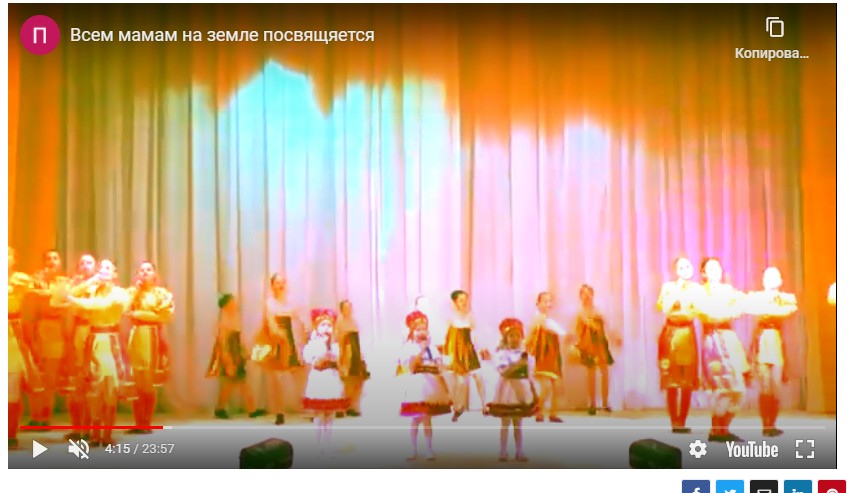 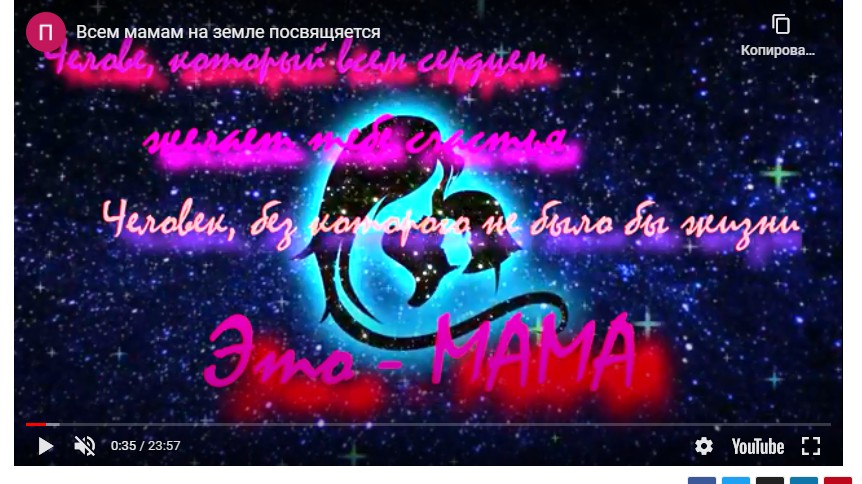 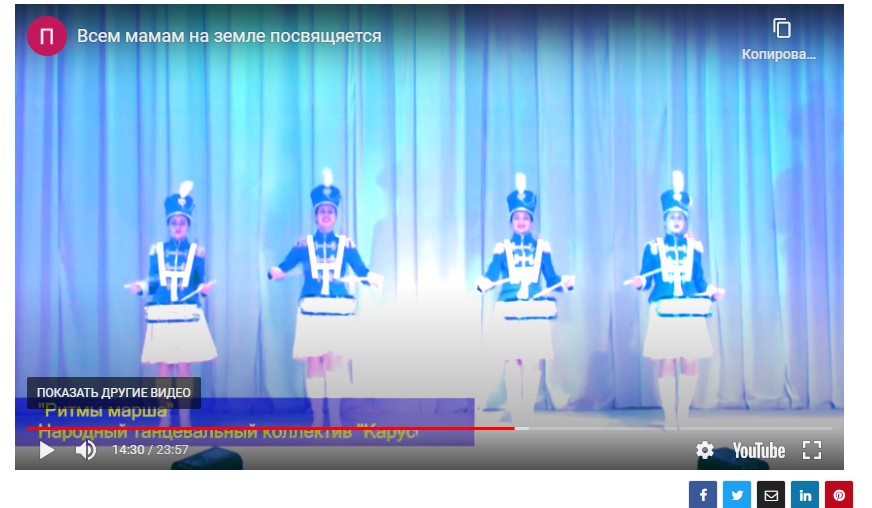 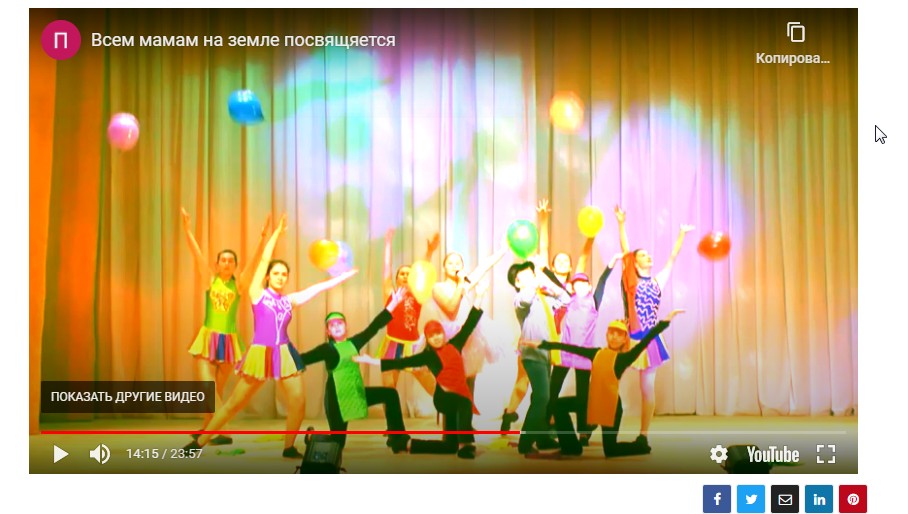 В течении всего периода самоизоляции работниками МБУК ЦК и БО «Первомайский» проводились занятия в онлайн формате. Заранее спланировав работу в социальных сетях, каждый педагог представил мастер - классы каждый по своей непосредственной деятельности. Мастер – классы носили характер целенаправленного цикличного обучения хореографическим дисциплинам. Страничка в социальных сетях была оформлена по всем правилам, творчески, ярко, что, несомненно, привлекало внимание участников. За время самоизоляции специалисты учреждения культуры не только сохранили аудиторию, но и смогли привлечь огромное количество желающих поучаствовать в мероприятиях, предоставленных для проведения досуга.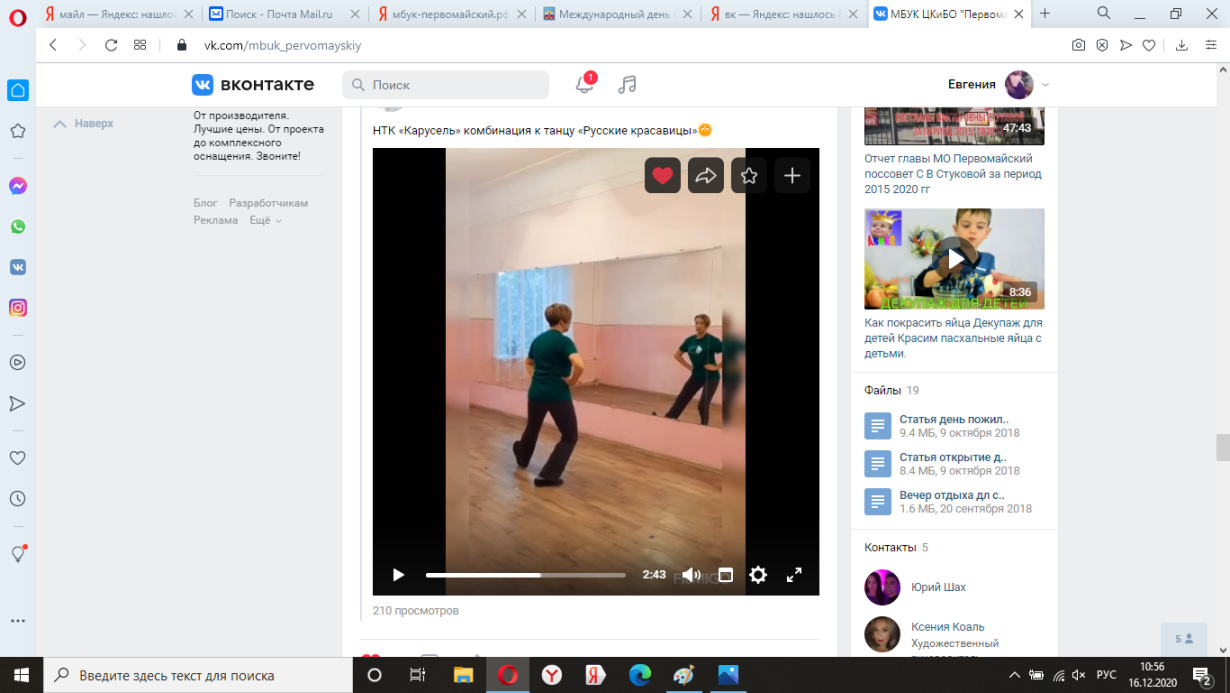 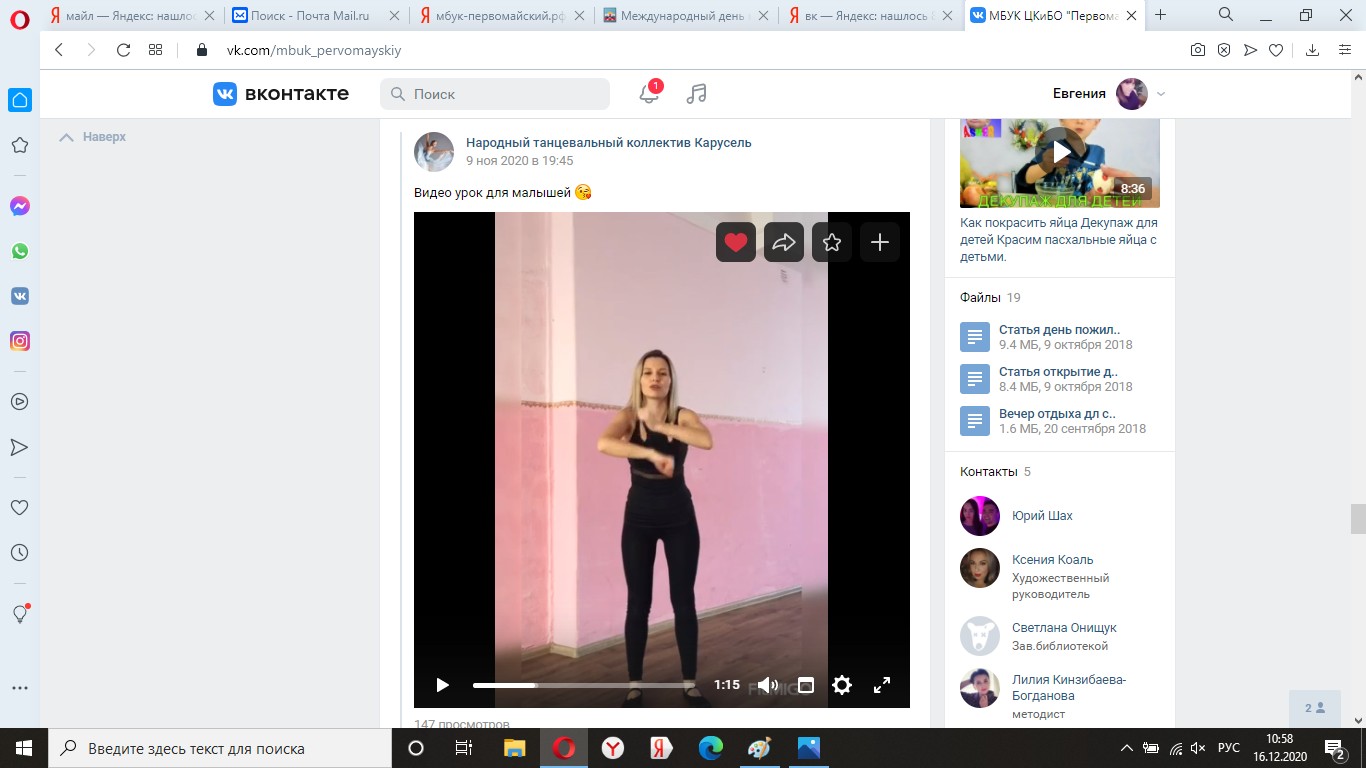 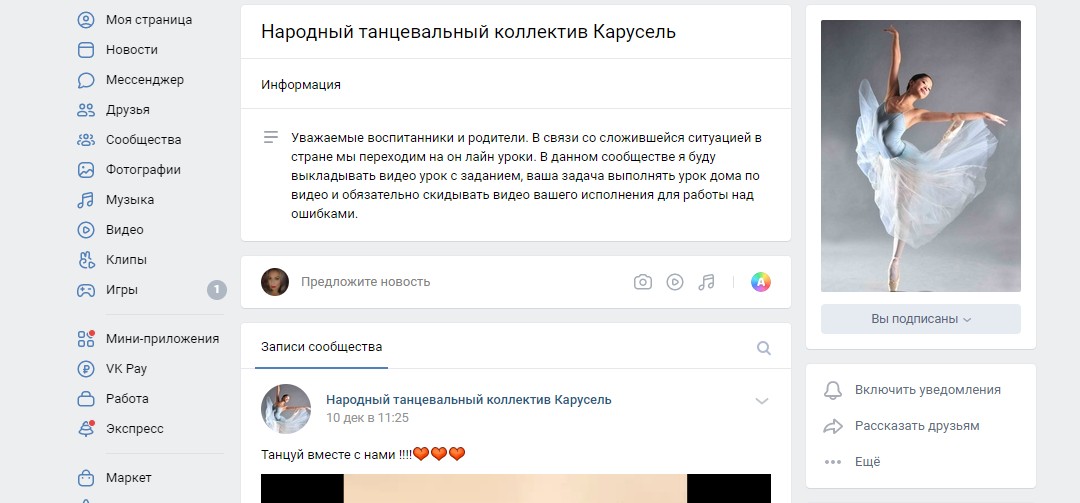 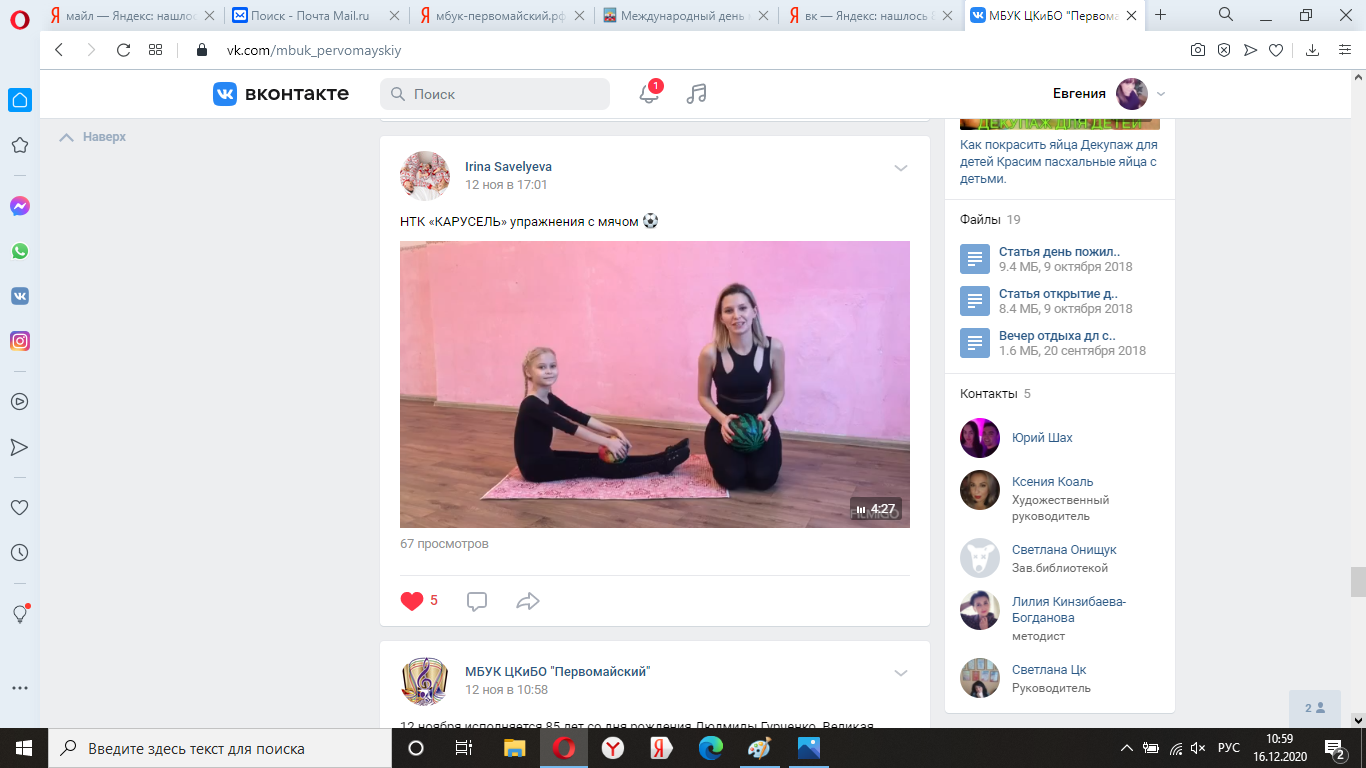 Народный танцевальный ансамбль «Карусель» - это содружество детей, молодежи, родителей и педагогов. Благодаря верности и преданности своему делу жизнь коллектива продолжается и воплощается в новых постановках. Стабильный состав нашего коллектива, его стремление к  самосовершенствованию, подкреплённое огромным желанием заниматься любимым делом, наличие коллективов – спутников и  высококвалифицированных руководителей – всё это вселяет веру в дальнейшую, успешную творческую судьбу коллектива.Мы стараемся радовать своим творчеством всех, кто в нас верит. И готовим уже новую танцевальную программу. У нас много новых идей и есть наши воспитанники, которые с большим удовольствием и трудолюбием, смогут их осуществить. На период с января 2020 по декабрь 2020г. г в ансамбле занимается более 80-ти человек; было более 30 выступлений, с общим охватом зрителей более 30000 человек; приобретено и сшито 5 комплектов сценических костюмов.Руководитель Народного танцевального					Герзель С.В.ансамбля «Карусель»Фамилия, Имя, ОтчествоГерзель Светлана ВладимировнаГод рождения26.12.1970 годаОбразование (общее)Высшее                      (специальное)Педагог, юристСтаж работы в коллективе28 летМесто работы (основной, штатной)Руководитель МБУК ЦКиБО "Первомайский" Домашний адресп.ПервомайскийТелефон28-89-06Балетмейстер-постановщик Народного танцевального ансамбля       «Карусель»Балетмейстер-постановщик Народного танцевального ансамбля       «Карусель»Фамилия, Имя, ОтчествоГубайдуллина ГульфияВалуловнаГод рождения08.03.1973Образование (общее)Высшее специальное                       (специальное)ПедагогСтаж работы в коллективе10 летМесто работы (основной, штатной)Балетмейстер-постановщик МБУК ЦКиБО "Первомайский" Домашний адресп.ПервомайскийТелефон8-922-550-01-19Балетмейстер  Народного танцевального ансамбля  «Карусель»Балетмейстер  Народного танцевального ансамбля  «Карусель»Фамилия, Имя, ОтчествоШах Юрий НиколаевичГод рождения25.10.1989Образование (общее)Средне-специальноеОбразование (общее)Руководитель хореографического коллектива                      (специальное)ПедагогСтаж работы в коллективе7 летМесто работы (основной, штатной)Балетмейстер МБУК ЦКиБО "Первомайский"Домашний адресг.Оренбург Телефон8-987-788-37-62Фамилия, Имя, ОтчествоКуприянова Ульяна ВадимовнаГод рождения10.08.1997Образование (общее)СреднееОбразование (общее)-                      (специальное)ПедагогСтаж работы в коллективе5 летМесто работы (основной, штатной)Балетмейстер МБУК ЦКиБО "Первомайский"Домашний адресп.ПервомайскийТелефон8-961-936-10-33Фамилия, Имя, ОтчествоСавельева Ирина СергеевнаГод рождения19.08.1991Образование (общее)СреднееОбразование (общее)-                      (специальное)ПедагогСтаж работы в коллективе7 месяцевМесто работы (основной, штатной)Балетмейстер МБУК ЦКиБО "Первомайский"Домашний адресп.Первомайский Телефон8-951-036-36-07№№п/пНаименование мероприятияМесто проведенияДата проведенияСтатус мероприя-тияСтатус мероприя-тия1Встреча с воспитанниками МБУК ЦК и БО «Первомайский» - «Ночь перед рождеством»п.Первомайский06.01.2020ПоселковоеПоселковое2Рождественская игровая программа «Рождественские покатушки»п.Первомайский07.01.2020ПоселковоеПоселковое3Спектакль «Щелкунчик»п.Первомайский14.01.2020ПоселковоеПоселковоеФевраль 2020 годаФевраль 2020 годаФевраль 2020 годаФевраль 2020 годаФевраль 2020 годаФевраль 2020 года1Праздничный концерт День защитника Отечества23 февраляп.Первомайский21.02.2020ПоселковоеПоселковое2Вечер клуба для пожилых людей «Вдохновение»«23+8»п.Первомайский27.02.2020ПоселковоеПоселковоеМарт 2020 годаМарт 2020 годаМарт 2020 годаМарт 2020 годаМарт 2020 года1Тематическое мероприятиеУличное гулянье «Масленица»п.Первомайский01.03.2020ПоселковоеПоселковое2Торжественное мероприятие посвященноеМеждународному женскому дню8 мартав Оренбургском районеДК «Газовик»г. Оренбург03.03.2020РайонноеРайонное3Торжественное мероприятие посвященноеМеждународному женскому дню8 мартап. Первомайский06.03.2020ПоселковоеПоселковое4Зональный фестиваль народного творчества «Салют Победы»»«Вручение юбилейных медалей ветеранам – труженикам ВОВ, посвященные 75 – летию Победы»п. Первомайский10.03.2020РайонноеРайонное5Торжественное мероприятие «Вручение юбилейных медалей ветеранам – труженикам ВОВ, посвященные 75 – летию Победы»п. Первомайский17.03.2020ПоселковоеПоселковое1Турнир по мини-футболу, в честь Погодина А.В.п. Первомайский12.12.2020Поселковое2Физкультурно-оздоровительная программа «Движение – жизнь!»п. Первомайский17.12.2020Поселковое3Танцевальная программа «Ёлки – dance»п. Первомайский22.12.2020Поселковое4«Новогодняя сказка» - детская новогодняя, театрализованная программа п. Первомайский27.12.2020Поселковое№ п\пНазваниеСтиль1.«Открытие»современный танец2.«Ковыль»народная стилизация3.«Я- Оренбуржец»эстрадный танец4.«От Волги до Енисея»народная стилизация5.«Шагом марш»эстрадный танец6.«Долгая дорога лета»эстрадный танец7.«Бухенвальский набат» эстрадный танец8.«Солнечный круг»эстрадный танец9.«Моряк»современный танец10.«Маленькая душа»эстрадный танец11.«Пробуждение весны»современный танец12.«Сестры»эстрадный танец13.«Мамина помощница»детский танец14.«Добрые люди»эстрадный танец15.«Перепляс»народная стилизация16.«Танцевальная карусель»народная стилизация17.«Раз, два, три, четыре….»детский танец18.«Зарядке»детский танец19.«О, спорт – ты мир…»эстрадный танец20.«Черное – белое»современный танец21.«Королевский бал»эстрадный танец22.«Зимушка – зима»народная стилизация23.«Метелица»народная стилизация24.«Пролог»эстрадный танец25.«Пиф-паф»театральная миниатюра26.«Противостояние»современный танец27.«Строевая»эстрадный танец28.«Своя ноша»современный танец29.«Принцесса на горошине»детский танец30.«Бон апети» современный танец31«Королевство»эстрадный танец32«Ночь»современный танец33.«Росток»современный танец34.«Рыжий кот»детский танец35.«Сенсация» эстрадный танец36.«Поклонимся великим тем годам»эстрадный танец37.«Казаки в Берлине»народный танец38.«Марш барабанщиц» эстрадный танец39.«Вязание»детский танец40.«Невозможно отпустить» современный танец41.«Свистопляска»народный танец42.«Осенняя история»современный танец43.«Ангел»эстрадный танец44.«Оторваться от земли»современный танец45.«Слушая тишину»современный танец46.«Под дождем»современный танец47.«Гусары»эстрадный танец48.«Встреча»эстрадный танец49.«Возвращайся»современный танец50.«Антре»эстрадный танец51.«Снова Андерсен»эстрадный танец52.«Дети войны»эстрадный танец53.«Победа»эстрадный танец54.«С чего начинается Родина»эстрадный танец55.«Темная ночь»эстрадный танец56.«Эх, дороги»эстрадный танец57.«От героев былых времен»эстрадный танец№ п\пНазваниеСтиль1«Метелица»Стилизованный народный2«Равнясь! Смирно!»Эстрадный танец3«Лебедь белая»Стилизованный народный4«Солдатки»Эстрадный танец5«Роза красная»Эстрадный танец6«Время»Современная хореография7«Дорога в жизнь»Современная хореография8«Ритмы сердца»Современная хореография9«Сказочная страна»Эстрадный танец10«Васильковая поляна»Эстрадный танец11«Рандеву»Современная хореография12«Были танцы»Современная хореография13«Эх дороги»Эстрадный танец14«Медсанбат»Эстрадный танец15«В краю родном»Эстрадный танец16«В дали от Родины»Эстрадный танец17«Ангел»Эстрадный танец18«Озорные скоморохи»Народный танец19«Веснянки»Русский танец20«У солдата выходной»Эстрадный танец21«Русский парень»Эстрадный танец22«Стиляги»Эстрадный танец23«Я не красавчик»Эстрадный танец24«Испанский танец»Эстрадный танец25«Матрёшки»Русский народный танец26«Первым делом самолёты»Эстрадный танец27«Огонёк»Эстрадный танец28«Вместе весело шагать»Детский танец29«Пусть капают капли»Детский танец30«Танец друзей»Детский танец31«Между нами молния»Современная хореография32«Урбан денс»Современная хореография33«Если бы не ты я небыл бы так счастлив»Современная хореография34«В траве сидел кузнечик»Детский танец35«Солдат»Эстрадный танец36«Ромашка»Детский танец37«Бабушки старушки»Детский танец38«Старость нужно уважать»Эстрадный танец39«Чирлидингденс»Современная хореография40«Зимние забавы»Эстрадный танец41«Ёлочки»Детский танец42«Новогодние игрушки»Эстрадный танец43«Ёлки по городу мчатся»Эстрадный танец44«Кабы не было зимы»Стилизованный народный45«Гномики»Детский танец46«Снег падает на всех»Эстрадный танец47«Русские красавицы»Стилизованный народный48«Хорошее настроение»Эстрадный танец49«Кошки мышки»Детский танец50«Россия моя»Эстрадный танец51«Победа»Эстрадный танец52«Джаз»Эстрадный танец53«Русский»Народный танец54«Олимпиада»Эстрадный танец55«Яблочко»Эстрадный танец